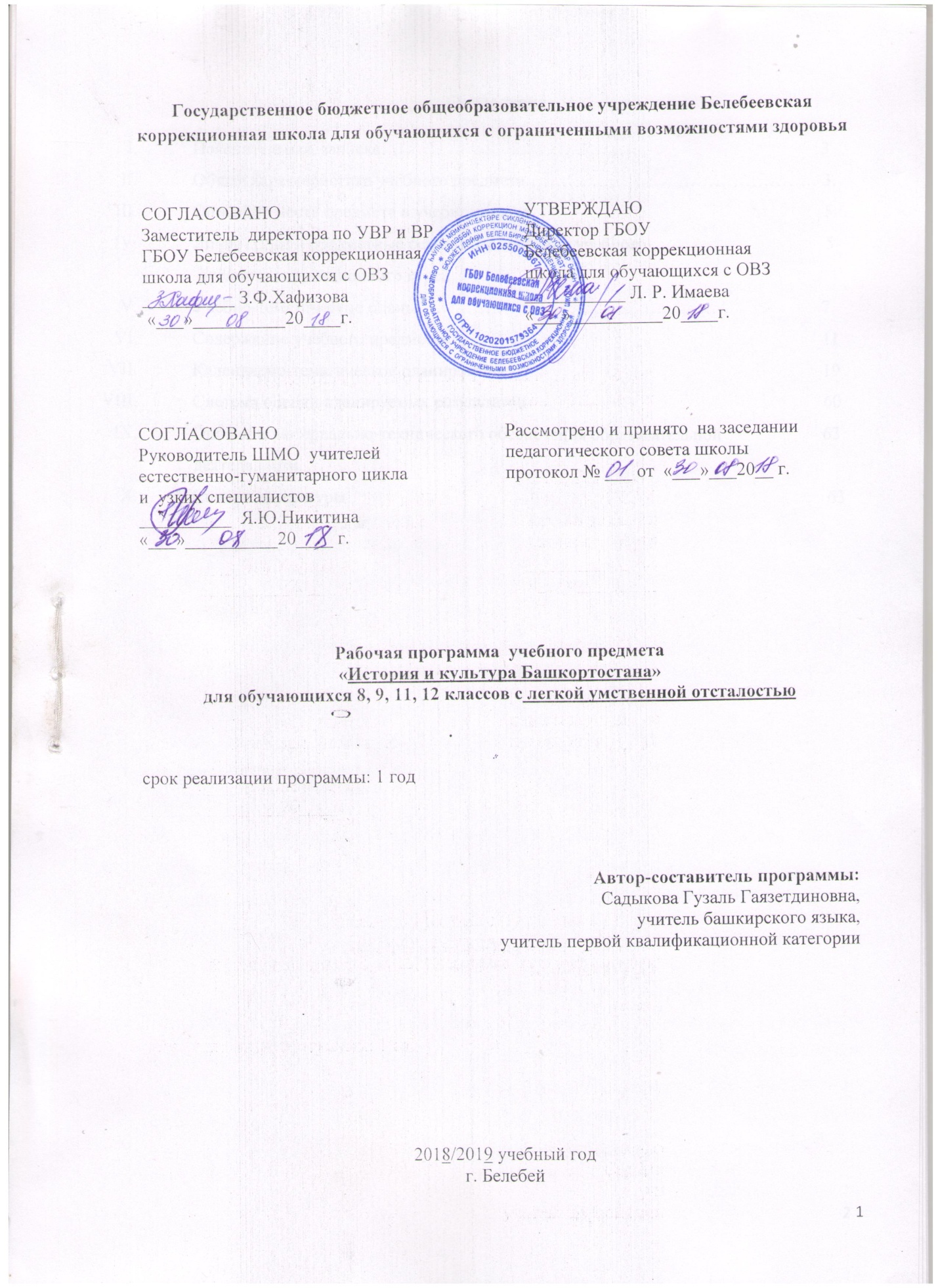 ОглавлениеПояснительная  записка……………………………………..                                      3                             Общая характеристика учебного предмета………………………………………… 3.            Описание места предмета в учебном плане                                                                5                     Личностные и предметные результаты освоения учебного                                       5                                               предмета коррекционного курса                                                                  Учебно-тематические планы……………………………………………                    7 Содержание учебного предмета                                                                                   11Календарно-тематическое планирование                                                                    19Система оценки планируемых результатов                                                                 60Описание материально-технического обеспечения образовательной                      63            деятельностиСписок литературы                                                                                                         63Пояснительная записка Программа составлена на основе Программы общеобразовательных учреждений «История и культура Башкортостана» 1-10 классы. Под общей редакцией С.А.Галина, Г.С.Галиной, М.Х. Идельбаева, Ф.Т. Кузбекова, Р.А. Кузбековой, Л.Н.Поповой, А.М.Сулейманова.Учебники:1.Культура Башкортостана: учебник 8 класс./ Галин С.А., Галина Г.С., Кузбеков Ф.Т., Кузбекова Р.А., Попова Л.Л.Уфа: Китап,2008г;2. Культура Башкортостана, учебник 9 класс: Галин С.А.,Галина Г.С.,Кузбеков Ф.Т., Кузбекова Р.А., Попова Л.Л. Уфа: Китап, 2004г;	Наряду с огромными трудностями современности (экономического, социального, общественного порядка), наблюдается понимание необходимости усиления гуманитарной направленности образования. Это настоятельная потребность времени, поэтому сохранение предмета «История и культура Башкортостана» - существенная лепта в деле воспитания духовно богатых, гармонично развитых граждан нового Башкортостана. 	Культурное наследие любого народа  - это та основа, на котором базируется формирование личности. 	Культура по своей природе национальна, поэтому уникальна и неповторима. Программа предусматривает раскрытие подобных фундаментальных взглядов, представление системных знаний, целостного восприятия истории и культуры малой Родины в контексте страны и мира в целом.Программа составлена с учетом учебного плана, предусматривающего изучение предмета в 8 -12 классе по 1 часу в неделю, 34 часа в год.Цели и задачи курса:Содействовать гуманизации образования и гармонизации межнациональных отношений;Формировать здоровые этико- эстетические представления школьников; Привить любовь к Родине, к культурным ценностям народов РБ, стремление быть достойными продолжателями славных традиций, гордиться тем, что ты представитель именно той нации;Способствовать возрождению и развитию национальных культурСпособствовать расширению кругозора обучающихся, учить рассматривать явления прошлого и современности в их взаимосвязи, критически осмысливать исторический опыт;Формировать творческое мышление у школьниковОбщая характеристика учебного предметаНаряду с огромными трудностями современности (экономического, социального, общественного порядка), наблюдается понимание необходимости усиления гуманитарной направленности образования. Это настоятельная потребность времени, поэтому сохранение предмета «История и культура Башкортостана» - существенная лепта в деле воспитания духовно богатых, гармонично развитых граждан нового Башкортостана. 	Культурное наследие любого народа  - это та основа, на котором базируется формирование личности. 	Культура по своей природе национальна, поэтому уникальна и неповторима. Программа предусматривает раскрытие подобных фундаментальных взглядов, представление системных знаний, целостного восприятия истории и культуры малой Родины в контексте страны и мира в целом.Изучение  истории Башкортостана призвано способствовать расширению кругозора учащихся, учит рассматривать явления прошлого и современности в их взаимосвязи, критически осмысливать  исторический опыт, воспитывать историзм мышления, формировать высокие нравственные качества, развивать творческое мышление у школьников. Программа рассматривает привитие интереса к истории как к науке, воспитание хорошо подготовленных краеведов.Башкортостан в 20 веке, Башкортостан в годы Великой Отечественной войныНародонаселение Башкортостана: изменение в численности населения республики , национальный язык и национальность.Современное образование: Многообразие систем общего среднего (школы, школы-гимназии, лицеи) и средне-специального образования (колледжи),состояние высшего образования в Башкортостане, развитие науки в Башкортостанепо театральному искусству: знать краткую историю профессиональных театров РБ, деятельность Башкирского академического театра драмы им. М. Гафури, Республиканский драмтеатр, Сибайский, Салавтский, Туймазинский, Стерлитамакский театры драмы, Национальный молодежный театр им. М. Карима, Татарский театр «Нур» .Главные режиссеры, репертуар, ведущие актеры.Музеи Башкортостана:     Национальный музей Республики Башкортостан. Музей археологии и этнографии народов Башкортостана. Зарождение и     становление.   Развитие физкультуры и спорта в республике.Главная задача курса – воспитание патриота, гражданина нового Башкортостана с активной жизненной позицией, гармонично развитую личность, знающую историю и культуру родного края, бережно относящуюся к его духовным ценностям.Описание места предмета в учебном планеПредмет «История, культура Башкортостана » входит в образовательную область учебного плана государственного бюджетного общеобразовательного учреждения Белебеевская коррекционная школа для обучающихся с ограниченными возможностями здоровья. Количество часов по учебному плану в 8 – 12 классах – по 1 часу в неделю.Общее количество часов в соответствии с программой: 8  класс — 34 ч; 9 класс — 34 ч;11 класс – 34ч;12 класс – 34ч.IV. Личностные и предметные результаты освоения учебного предмета коррекционного курса Предполагается, что результатом изучения истории и культуры Башкортостана является развитие у учащихся  компетентностей – социально-адаптивной (гражданственной), когнитивной (познавательной), информационно-технологической, коммуникативной. Овладение универсальными учебными действиями значимо для социализации, мировоззренческого и духовного развития учащихся, позволяющими им ориентироваться в социуме и быть востребованными в жизни.Личностные результаты отражаются в индивидуальных качественных свойствах учащихся, которые они должны приобрести в процессе освоения учебного предмета по программе «История и культура Башкортостана»: - осознание своей идентичности как гражданина страны, члена семьи, этнической и религиозной группы, локальной и региональной общности; - чувство гордости за историю и культуру своей Родины, своего народа; - освоение гуманистических традиций и ценностей современного общества, уважение прав и свобод человека; - осмысление социально-нравственного опыта предшествующих поколений, способность к определению своей позиции и ответственному поведению в современном обществе; - понимание культурного многообразия мира, уважение к культуре своего народа и других народов, толерантность; - сформированность эстетических чувств, художественно-творческого мышления, наблюдательности и фантазии; - сформированность эстетических потребностей; -понимание особой роли театра, изобразительного искусства, музыки, литературы в жизни общества и каждого отдельного человека; - умение сотрудничать с товарищами в процессе совместной деятельности;Метапредметные  результаты: В каждом классе отводится время для изучения регионального, местного материала. Иными словами, программа предполагает, что для наиболее полного удовлетворения духовных запросов учащихся и приобщения их к культурным национальным ценностям отдельные вопросы могут изучаться и на региональном уровне.Обучающиеся  по культуре Башкортостана должны знать:- по народному творчеству: жанровое богатство и своеобразие башкирского фольклора (некоторые верования и обряды, пословицы, загадки, сказки, легенды и предания, песни, особенно связанные с историей, байты, крупные эпические сказания, народные музыкальные инструменты) в сочетании с фольклором местного населения, творчество крупных сказителей-сэсэнов;- по литературе: основные произведения крупных представителей башкирской литературы, народных писателей и поэтов, иметь общее представление об основных этапах развития башкирской литературы.Обучающиеся должны быть ознакомлены с творчеством некоторых писателей и поэтов других республик, выходцев из Башкортостана, быть осведомленными о русско-башкирских литературных связях.- по декоративно-прикладному и изобразительному искусствам: знать об основных видах (вышивка, ткачество, художественная обработка дерева, металла, кожи и т.д.) декоративно-прикладного искусства и сферах его применения (украшения жилища, народный костюм, убранство коня, узорные ткани и т.д.), о связи (общие моменты и различия) декоративно-прикладного искусства башкир с аналогичным творчеством других народов, о творческой деятельности ведущих художников, скульпторов РБ;-  по музыкальному искусству: знать творчество ведущих композиторов РБ, иметь представление об основных жанрах музыкального искусства (песни, вокальные, хоровые, инструментальные произведения, симфония, балет, опера и др.), знать ведущих исполнителей как народного, так и профессионального искусства (курсистов, певцов, скрипачей, дирижеров и т.д.).- по театральному и хореографическому искусству: знать краткую историю профессиональных театров РБ, творчество ведущих исполнителей оперы и балета; знать природу, разнообразие народных танцевальных традиций, творческий путь Башкирского государственного ансамбля народного танца им. Ф.Гаскарова, широко распространенные его танцы, выдающихся мастеров народного танца.Предметные результаты характеризуют опыт учащихся в творческой деятельности, который приобретается и закрепляется в процессе освоения учебного предмета: - овладение целостными представлениями об историческом пути человечества, истории собственной страны, республики; - умения изучать и систематизировать информацию из различных источников; - готовность применять исторические знания для выявления и сохранения исторических и культурных памятников республики, своей страны и мира; - формирование представлений о богатстве и своеобразии башкирского фольклора; - формирование представлений об основных этапах развития башкирской литературы, знание основных произведений крупных представителей башкирской литературы, народных писателей и поэтов; - формирование представлений об основных видах декоративно-прикладного искусства и сферах его применения, о творческой деятельности ведущих художников, скульпторов РБ.V. Учебно-тематические планы 8 класс9  класс11 класс12 классVI. Содержание  учебного предмета 8 класс1. Повторение пройденного материала. – 1ч.История в песнях (прослушивание песен «Урал», «Тевкелев», «Салават» и др.)2. Башкирские исторические песни и предания. – 5ч.Роль исторических песен и преданий в духовной жизни башкир.Песни о начальниках кантонов.«Караван-сарай». Песни о беглых Песни об армейской службе и  военных  походах. 3. Просвещение. – 3ч.Мектеб и медресе – основные типы национальных школ в Башкортостане до XX века.Духовная семинария (1800).Школьное образование в Башкортостане. Народные училища. Контрольная работа по теме «Просвещение». 4. Материальная культура.- 3ч.Национальный костюм башкир. Влияние хозяйственно-бытового уклада и духовной жизни народа на характер декора и покрова одежды.Женские и мужские одежды. Возрастные особенности.Обувь. Нарядные праздничные комплекты.Возрождение традиций национального костюма в современных условиях.5. Изобразительное искусство Башкортостана в 1940-е годы.- 4ч. Башкирские художники на фронтах Великой Отечественной войны.Художественная жизнь в тылу.Графика Башкортостана в годы войны.Живопись Башкортостана в годы войны.Тест. Изобразительное искусство Башкортостана. 6. Религия – часть духовной культуры народа. – 2ч.Религиозные священные книги Библия и Коран.Переводы Корана в России.Суры Корана.7. Театр. – 2ч.Башкирский государственный академический театр драмы в годы Великой Отечественной войны и в послевоенные годы.Звезды башкирского театра.Мастера сценического искусства.8. Башкирское танцевальное хореографическое искусство. -2ч. История создания профессионального хореографического искусства в республике. Терминология: балет, балерина, балетмейстер, хореография, кордебалет, пантомима.  Жизнь и творчество Файзи Гаскарова. Развитие искусства балета в республике. Нариман Сабитов. Жизнь и творчество. Звёзды башкирского балета. Башкирский балет сегодня.9. Башкирская литература на рубеже 19-20веков.- 8ч. Этапы развития башкирской литературы. М.Акмулла. Его творчество. Мухаметсалим Уметбаев как поэт и учёный. Мажит Гафури – классик башкирской литературы. Шайхзада Бабич. Жизнь и творчество. Контрольная работа. Башкирская литература на рубеже 19-20 веков.10. Культура региона. – 3ч. Ознакомление учащихся со знатными людьми района, региона: Работниками литературы и искусства, культуры. Общественными и государственными деятелями. Итоговое обобщение Итоговое обобщение. Контрольная работа.Обучающиеся должны знать:    -       по истории: основные даты и  события в истории Башкортостана XVII-XVIII вв.,о башкирских восстаниях в XVII – XVIII в.в., об известных предводителях народных движений,    -о башкирской литературе на рубеже 19-20 веков: основные произведения крупных          представителей башкирской литературы, (М.Карима, Х.давлетшиной, М.Гафури, Д.Юлтыя,      З.Биишевой, Р.Гарипова, Н.Наджми, Н.Мусина, Р.Бикбаева), некоторых писателей и поэтов, родившихся в Башкортостане, но живущих в других республиках, быть  осведомленными  о русско-башкирских литературных связях.    -об изобразительном искусстве, о современной живописи;    -по театральному и хореографическому искусству: знать краткую историю профессиональных  театров РБ, спектакли, ставшие заметным явлением в театральной жизни республики и страны.Обучающиеся должны уметь:- анализировать произведения литературы, изобразительного искусства, произведения драматургии;- сопоставлять произведения искусства с реальными историческими событиями;- работать с документами (приложением);- грамотно оформлять сообщения  и рефераты на заданную тему и защитить.9 класс1. Повторение пройденного. (1ч.)История в преданиях и песнях. Исполнители народных и профессиональных песен.2. Народное творчество. (6ч.)Понятие об эпосе. Мифологический эпос.  “Урал-батыр”.(2ч.)Социально-бытовой эпос.  “Алдар и Зухра”.Исторический эпос. “Ек-Мэргэн”.Контрольная работа. Виды эпосов.3. Просвещение и печать. (3ч.)Зарождение и развитие издательского дела в Башкортостане.Библиотечное дело в Башкортостане. Письменность на башкирском языке.Русские писатели и краеведы в Башкортостане.  4. Живопись. (4ч.) Периодизация истории развития башкирского изобразительного искусства.Художники среднего поколения: Б. Домашников, А.Кузнецов,, А.Бурзянцев, Р.Нурмухаметов, Т.Мустафин.М.Арсланов, Г.Имашева – мастера театральной живописи.Жизнь и творчество Ахмета Лутфуллина.5. Музыкальная культура. (3ч.) Жизнь и творчество Х. Ахметова. Песенное творчество («Ночной Урал», «Родная деревня»). Опера «Современники».Творческая деятельность К.Рахимова.Творческие портреты профессиональных исполнителей народных песен: Х.Галимова, А. Султанова, С. Абдуллина.Звезды башкирской эстрады: Ф. Кудашева, Б. Гайсин, Н. и М. Галиевы.6. Современное театральное искусство.(4ч.)Деятельность Башкирского академического театра драмы им. М. Гафури (повторение).Республиканский русский драматический театр. Главные режиссеры, репертуар, ведущие актеры.Классика на сцене театров Башкортостана («Отелло» Шекспира, «Дядя Ваня», «Три сестры», «Вишневый сад» А. Чехова, «Таланты и поклонники» А. Островского).Драматические театры Башкортостана. Татарские театры республики.		7. Материальная культура. (2ч.)Архитектура.	Национальные традиции в декоративно-прикладном искусстве.8. Современное народное образование.( 2ч.)Многообразие систем общего среднего (школы, школы-гимназии, лицеи) и средне-специального образования (колледжи). Профориентационное направление народного образования. Сочетание государственных и частных учебных заведений.Сеть профессионально-технических учебных заведений.Состояние высшего образования в Башкортостане. Достижения и проблемы при подготовке специалистов с высшим образованием.9.Физкультура и спорт.(2ч.)Связь профессионального спорта с народными состязаниями и играми.Развитие физкультуры и спорта в РБ. Крупные спортивные клубы.Мотоклуб «Башкирия-Лукойл». Из истории клуба. Спортивные достижения клуба, международных мастеров спорта И. Плеханова, Ф. Шайнурова, Б. Самородова, А. Сухова, Р. Саитгареева. Габдрахман Кадыров – шестикратный чемпион мира по мотогонкам на льду.Спортивный клуб «Салават Юлаев». Из истории клуба. Выдающиеся хоккеисты клуба. Победы на первенствах страны (бронзовый призер1995, 1996, 1997 годов, чемпион Российской Федерации 2008 года), участие в международных соревнованиях (67 побед из 77 встреч).Успехи легкоатлетов (Р. Бурангуловой – неоднократной обладательницы Кубка мира по марофону), стрелков (Р. Сулейманова – призера олимпийских игр и неоднократного чемпиона мира по пулевой стрельбе), борцов, лучников и т.д.Цирк как вид искусства. Школа джигитовки и конно-цирковая группа в башкирском цирке (Мидхат и Римма Султангареевы).10. История Башкортостана в произведениях художественной литературы. (6ч.)М.Карим. Трагедия «В ночь лунного затмения». Свобода личности и протест против родовых обычаев. Д. Юлтый. Жизнь и творчество. Роман «Кровь» (отрывки). Образ рассказчика солдата-башкира Булата. Автобиографичность романа. Будничные картины солдатского быта. Народ и война – основная проблема романа.Х. Давлетшина . Жизнь и творчество. Отрывки из романа «Иргиз» - яркое эпическое полотно жизни и быта башкир в начале ХХ в.Р.Гарипов. Жизнь и творчество. Книга «Возвращение». Стихи. Поэма «Аманат».Р.Бикбаев. Жизнь и творчество. Поэма «Жажду, дайте воды». Проблемы экологии. «Письмо моему народу».Н.Мусин. Жизнь и творчество. Роман «Вечный лес».11. Культура региона, района. (2ч.)Ознакомление учащихся со знатными людьми района, региона: Работниками литературы и искусства, культуры. Общественными и государственными деятелями.Обучающиеся должны знать: о башкирской литературе на рубеже 19-20 веков : основные произведения крупных представителей башкирской литературы, (М. Карима, Х. Давлетшиной, М. Гафури, Д. Юлтыя, З. Биишевой, Р. Гарипова, Н. Наджми, Н. Мусина, Р. Бикбаева), некоторых писателей и поэтов, родившихся в Башкортостане, но живущих в других республиках, быть осведомленными о русско-башкирских литературных связях. об изобразительном искусстве : о современном живописи, по театральному и хореографическому искусству: знать краткую историю профессиональных театров РБ, спектакли, ставшие заметным явлением в театральной жизни республики и страны.Обучающиеся должны уметь:- анализировать произведения литературы, изобразительного искусства, произведения драматургии;- сопоставлять произведения искусства с реальными историческими событиями;- работать с документами (приложением);- грамотно оформлять сообщения  и рефераты на заданную тему и защитить.11 класс1. Повторение пройденного. (2ч.) Отражение народной истории в эпических сказаниях. Из истории башкирской письменности. Творчество М.Акмуллы, Ш.Бабича. 2. Народонаселение и современнаядемографическая ситуация. (2ч.)Численность населения башкирского края по переписи населения. Изменения в численности и национальном составе населения республики, происшедшие за годы советской власти.3. Народное творчество. (4ч.)Сэсэны – творцы и носители башкирского эпоса.Хабрау сэсэн.Баик сэсэн – певец героической истории башкир.Контрольная работа. Сэсэны. 4. Печать . (2ч.)Современная печать и роль развития культуры в республике.Роль республиканских газет и журналов в жизни общества.5. Современная живопись и скульптура. (4ч.)  Из истории становления монументальной скульптуры в Башкортостане. Каменные бабы. Первые памятники в г.Уфе. Памятник  С. Юлаеву в Уфе и в Палдиски (скульптор Т. Ничаева). Памятник  С. Юлаеву в Уфе (скульптор С.Тавасиев). 6. Современная музыкальная культура. (4ч.) Хоровое искусство в Башкортостане. Первые любительские хоровые коллективы.Башкирская академическая хоровая капелла.Современное вокальное искусство.Классическая музыка в филармонии: фестивали камерной музыки.7. Танец – выражение духа и характера народа. (4ч.)Башкирские танцы, их тематическое разнообразие. Обрядовые, трудовые, военно-исторические, шуточные, лирические танцы.Танцы-легенды.Башкирский государственный академический ансамбль народного танца им. Ф. Гаскарова.Солисты ансамбля.8. Музеи и библиотеки. (2ч.)Национальный музей Республики Башкортостан.Дома-музеи известных деятелей культуры.9. Высшее  образование и наука. (2ч.)Состояние высшего образования в Башкортостане. Достижения и проблемы при подготовке специалистов с высшим образованием.Ознакомление со структурой высших учебных заведений Республики Башкортостан.10. Современная литература. Народные поэты и писатели Башкортостана. (6ч.)М.Карим. Поэма  «Улыбка». Р.Гарипов. Жизнь и творчество. Книга «Возвращение». Р.Бикбаев. Жизнь и творчество. Поэма «Жажду, дайте воды». Проблемы экологии.Н. Наджми. Жизнь и творчество. Отрывки из поэмы «Ворота».Зайнаб Биишева. Отрывки из трилогии «У Большого Ика».Контрольная работа по прочитанным произведениям. 11. Культура региона, района. (2ч.)Ознакомление учащихся со знатными людьми района, региона: Работниками литературы и искусства, культуры. Общественными и государственными деятелями.Обучающиеся должны знать:о башкирской литературе на рубеже 19-20 веков : основные произведения крупных представителей башкирской литературы, (М. Карима, З. Биишевой, Р. Гарипова, Н. Наджми, Н. Мусина, Р. Бикбаева), некоторых писателей и поэтов, родившихся в Башкортостане, но живущих в других республиках, быть осведомленными о русско-башкирских литературных связях. об изобразительном искусстве : о современном хореографическому искусству: знать краткую историю профессиональных театров РБ, спектакли, ставшие заметным явлением в театральной жизни республики и страны. Обучающиеся должны знать:- анализировать произведения литературы, изобразительного искусства, произведения драматургии;- сопоставлять произведения искусства с реальными историческими событиями;- работать с документами (приложением);- грамотно оформлять сообщения  и рефераты на заданную тему и защитить.12 класс1. Повторение пройденного. (2ч.) Из истории башкирской письменности. Творчество М. Карима, Р. Гарипова. 2. Народонаселение и современнаядемографическая ситуация. (2ч.)Национальный язык и национальность. Соотношение диалекта, национального языка и литературного языка.3. Народное творчество. (4ч.)	Сэсэны – творцы и носители башкирского эпоса.Габит сэсэн Аргинбаев – хранитель кубаиров “Урал батыр”, “Акбузат”.Собиратели и исследователи башкирского фольклора. Роль русских ученых и краеведов (С.Г. Рыбаков, Л.Н.Лебединский”).Контрольная работа. Сэсэны. 4. Печать . (2ч.)Новые издания  («Ватандаш», «Шонкар», «Тулпар») и проблемы культуры.Деятельность издательств «Китап», «Башкортостан», «Башкирская энциклопедия» и их роль в развитии культуры.5. Современная живопись и скульптура. (4ч.)  Монумент Дружбы (скульпторы М. Бабурин, Г. Левицкая).Памятник героям Октябрьской революции и гражданской войны (скульптор Л. Кузнецов).Памятник  М. Гафури (скульптор Л. Кербель).Памятник А. Матросову и М. Губайдуллину (скульпторы Л. Кербель, Н.Любимов). 6. Современная музыкальная культура. (4ч.) Звезды башкирской эстрады Ф.Кудашева, Б.Гайсин, Н.и М. Галиевы, З.Махмутов.Народный фольклорно-музыкальный ансамбль «Ядкарь».Композиторы-современники – продолжатели народных традиций А.Габдрахманов, А.Кубагушев, Р.Хасанов.Вокальные конкурсы. Всемирный конкурс им. М.Глинки.7. Танец – выражение духа и характера народа. (4ч.)Жизнь и творчество Ф. Гаскарова.Творческие портреты Х.Магазовой, М. Идрисова.Творческие портреты Р. Туйсиной, Р.Габитова.Учалинский, Абзелиловский, Баймакский народные ансамбли танца.8. Музеи и библиотеки. (2ч.)Музей археологии и этнографии.Состояние и развитие музейного дела в районах.9. Высшее  образование и наука. (2ч.)Академия наук Республики Башкортостан – высшее научное учреждение республики.Из истории развития науки в Башкортостане.10. Современная литература. Народные поэты и писатели Башкортостана. (6ч.)А. Хакимов. Отрывки из романа «Звон домбры». Образ Хабрау сэсэна в литературе.Я. Хамматов. Отрывки из романа «Темное нашествие». Творческие портреты Дениса Булякова, Рашита Султангареева.Современная башкирская проза, поэзия и драматургия (краткий обзор).Мемуарная литература. Муса Муртазин.Контрольная работа по прочитанным произведениям. 11. Культура региона, района. (2ч.)Ознакомление учащихся со знатными людьми района, региона: Работниками литературы и искусства, культуры. Общественными и государственными деятелями.Обучающиеся знать: о башкирской литературе на рубеже 19-20 веков : основные произведения крупных представителей башкирской литературы, (М. Карима,  З.Биишевой, Р. Гарипова, Н. Наджми, М.Карима, Р. Бикбаева), некоторых писателей и поэтов, родившихся в Башкортостане, но живущих в других республиках, быть осведомленными о русско-башкирских литературных связях.об изобразительном искусстве : о современном живописи по театральному и хореографическому искусству: знать краткую историю профессиональных театров РБ, спектакли, ставшие заметным явлением в театральной жизни республики и страны.Обучающиеся уметь:- анализировать произведения литературы, изобразительного искусства, произведения драматургии;- сопоставлять произведения искусства с реальными историческими событиями;- работать с документами (приложением);- грамотно оформлять сообщения  и рефераты на заданную тему и защитить.II. Календарно-тематическое планирование 8 класс 9 класс11 класс12 классСистема оценки планируемых результатов	Критерии оценки учебной деятельности по истории и культуре БашкортостанаРезультатом проверки уровня усвоения учебного материала является отметка. При оценке знаний учащихся предполагается обращать внимание на правильность, осознанность, логичность и доказательность в изложении материала, точность использования терминологии, самостоятельность ответа. Оценка знаний предполагает учёт индивидуальных особенностей учащихся, дифференцированный подход к организации работы.Оценка "5" ставится, если обучающийся:Показывает глубокое и полное знание и понимание всего объёма программного материала; полное понимание сущности рассматриваемых понятий, закономерностей, теорий, взаимосвязей;Умеет составить полный и правильный ответ на основе изученного материала; выделять главные положения, самостоятельно подтверждать ответ конкретными примерами, фактами; самостоятельно и аргументировано делать анализ, обобщения, выводы. Устанавливать межпредметные (на основе ранее приобретенных знаний) и внутрипредметные связи, творчески применять полученные знания в незнакомой ситуации. Последовательно, чётко, связно, обоснованно и безошибочно излагать учебный материал; давать ответ в логической последовательности с использованием принятой терминологии; делать собственные выводы; формулировать точное определение и истолкование основных понятий, законов, теорий; при ответе не повторять дословно текст учебника; излагать материал литературным языком; правильно и обстоятельно отвечать на дополнительные вопросы учителя. Самостоятельно и рационально использовать наглядные пособия, справочные материалы, учебник, дополнительную литературу, первоисточники; Самостоятельно, уверенно и безошибочно применяет полученные знания в решении проблем на творческом уровне; допускает не более одного недочёта, который легко исправляет по требованию учителя; записи, сопровождающие ответ, соответствуют требованиям;Оценка "4" ставится, если обучающийся:Показывает знания всего изученного программного материала. Даёт полный и правильный ответ на основе изученных теорий; незначительные ошибки и недочёты при воспроизведении изученного материала, определения понятий дал неполные, небольшие неточности при использовании научных терминов или в выводах и обобщениях из наблюдений и опытов; материал излагает в определенной логической последовательности, при этом допускает одну негрубую ошибку или не более двух недочетов и может их исправить самостоятельно при требовании или при небольшой помощи преподавателя; в основном усвоил учебный материал; подтверждает ответ конкретными примерами; правильно отвечает на дополнительные вопросы учителяУмеет самостоятельно выделять главные положения в изученном материале; на основании фактов и примеров обобщать, делать выводы, устанавливать внутрипредметные связи. Применять полученные знания на практике в видоизменённой ситуации, соблюдать основные правила культуры устной речи и сопровождающей письменной, использовать научные термины;В основном правильно даны определения понятий и использованы научные термины;Ответ самостоятельный;Наличие неточностей в изложении материала;Определения понятий неполные, допущены незначительные нарушения последовательности изложения, небольшие неточности при использовании научных терминов или в выводах и обобщениях;Связное и последовательное изложение; при помощи наводящих вопросов учителя восполняются сделанные пропуски;Наличие конкретных представлений и элементарных реальных понятий изучаемых исторических явлений;Понимание основных исторических взаимосвязей;Знание карты и умение ей пользоваться;Оценка "3" ставится, если обучающийся:Усвоил основное содержание учебного материала, имеет пробелы в усвоении материала, не препятствующие дальнейшему усвоению программного материала;Материал излагает несистематизировано, фрагментарно, не всегда последовательно;Показывает недостаточную сформированность отдельных знаний и умений; выводы и обобщения аргументирует слабо, допускает в них ошибки.Допустил ошибки и неточности в использовании научной терминологии, определения понятий дал недостаточно четкие;Не использовал в качестве доказательства выводы и обобщения из наблюдений, фактов, опытов или допустил ошибки при их изложении;Испытывает затруднения в применении знаний, необходимых для решения задач различных типов. Отвечает неполно на вопросы учителя (упуская и основное), или воспроизводит содержание текста учебника, но недостаточно понимает отдельные положения, имеющие важное значение в этом тексте;Обнаруживает недостаточное понимание отдельных положений при воспроизведении текста учебника (записей, первоисточников) или отвечает неполно на вопросы учителя, допуская одну-две грубые ошибки.Знание карты недостаточное, показ на ней сбивчивый;Только при помощи наводящих вопросов ученик улавливает исторические связи.Критерии выставления оценок за проверочные тестыКритерии выставления оценок за тест, состоящий из 10 вопросов.Время выполнения работы: 10-15 мин.Оценка «5» - 10 правильных ответов, «4» - 7-9, «3» - 5-6, «2» - менее 5 правильных ответов.Критерии выставления оценок за тест, состоящий из 20 вопросов.Время выполнения работы: 30-40 мин.Оценка «5» - 18-20 правильных ответов, «4» - 14-17, «3» - 10-13, «2» - менее 10 правильных ответов.Описание материально-технического обеспечения образовательной деятельностиЭффективность преподавания во многом зависит не только от содержания учебного материала, но и от условий обучения. Одним из важнейших факторов совершенствования учебно-воспитательного процесса является кабинетная система.         Кабинет, в котором проходит  обучение  соответствует следующим требованиям по санитарно-эпидемиологические правила и нормативы СанПиН 2.4.2.2821-1 (от 29 декабря . N 189)Для подбора учебной мебели соответственно росту обучающихся производится ее цветовая маркировка (согласно СанПиН 2.4.2.2821-10 п.5.4)Ученическая мебель изготовлена из материалов  безвредных для здоровья детей и соответствует росто-возрастным особенностям обучающихся и требованиям эргономики (согласно СанПиН 2.4.2.2821-10 п.5.2)При оборудовании учебных помещений соблюдаются размеры проходов и расстояния (согласно СанПиН 2.4.2.2821-10 п.5.6)Кабинет имеет  естественное освещение в соответствии с гигиеническими требованиями к естественному, искусственному, совмещенному освещению  (согласно СанПиН 2.4.2.2821-10 п.7.1.)В кабинете используется ТСО: компьютер,  проектор (технические средства установлены согласно СанПиН 2.4.2.2821.)X.  Список литературы1. Башкортостан. Краткая энциклопедия. – Уфа: Научное издательство «Башкирская энциклопедия», 1996.2. Башкирские музыкальные инструменты. Уфа: Китап,1989г.3. История Башкортостана XX в. Учебник 9 класс - Кульшарипов М.М., Уфа, Китап, 2005.4. История Башкортостана: С древнейших времен до конца XIX в. Учебник для 8 кл. /Отв. ред. И. Г. Акманов. – Уфа: Китап, 2008.5. Культура Башкортостана: Учебник-хрестоматия для 7 класса. / С.А. Галин, Г.С. Галина, Ф.Т. Кузбеков, Р.А. Кузбекова, Л.Н. Попова – Уфа: «Китап», 2005.6. Культура Башкортостана: учебник 8 класс./ Галин С.А., Галина Г.С., Кузбеков Ф.Т., Кузбекова Р.А., Попова Л.Л.Уфа: Китап,2008г;7. Культура Башкортостана, учебник 9 класс: Галин С.А.,Галина Г.С.,Кузбеков Ф.Т., Кузбекова Р.А., Попова Л.Л. Уфа: Китап, 2004г;8. Программы общеобразовательных учреждений «История и культура Башкортостана» 1-10 классы. Под общей редакцией С.А.Галина, Г.С.Галиной, М.Х. Идельбаева, Ф.Т. Кузбекова, Р.А. Кузбековой, Л.Н.Поповой, А.М.Сулейманова.9. Родной Башкортостан: Учебник для 5 класса. / Азнагулов Р.Г., Аминева Ф.Х., Галлямов А.А., Шагманов Т.Г.  – Уфа: Китап, 2008.10. Родной Башкортостан: Учебник для 6 класса. / Азнагулов Р.Г., Аминева Ф.Х., Галлямов А.А., Шагманов Т.Г.  – Уфа: Китап, 2008.11. Сидоров В.В. О башкире-певце и бесстрашном бойце .Книга о С.Юлаеве. Уфа: Китап,1990.Дополнительная литература:Баймурзина В.И. «Этнопедагогика башкирского народа»/ Уфа, 1996 г.«Башкиры: Этническая история и традиционная культура»/ Уфа, Научное издательство «Башкирская энциклопедия», 2002 г.Кузбеков Ф.Т. «История культуры башкир»/ Уфа, Издательство «Китап», 1997 г.Мавлетов. «Созидатели. Справочное пособие для обучающихся общеобразовательных школ»/ Уфа, Издательство «Полиграфкомбинат», 2000 г.Михайлова Э. «Литературная гостиная по творчеству С.Т. Аксакова»/ «Учитель Башкортостана», 2002 г.Рахматуллин А. «Урал батыр/Башкирский народный эпос» Уфа, Издательство «Информреклама», 2005 г.Хисамитдинова Ф.Г., Юсупов Р.М. «Башкирская юрта. Методическое пособие»,/ Уфа, Издательство «ИИЯЛ УНЦ РАН», 2010 г.Шарапов И.А. «Мустай Карим, Рами Гарипов, Рауль Бикбаев»/ Уфа, Издательство «Китап», 2009 г.Юлмухаметов М.Б. «Республика моя, Башкортостан! Сборник стихов»/ Уфа, Издательство «Китап», 2010 г.Электронно – образовательные ресурсыhttp://www.rodon.org/other/bs.htmhttp://www.nasledieufa.com/?p=1328http://www.shulgan-tash.ru/cave-shulgan-tash-kapova/http://folk48.narod.ru/bashckir_muzic.htmhttp://bash-portal.ru/news/newshistory/139-istorija-bashkortostana.htmlhttp://bashkorty.ru/pisateli-bashkortostana№ п/пТема урокаВсего часовТеоретические ЗанятияПрактические занятия№ п/пТема урокаВсего часовТеоретические Занятия1Повторение пройденного материала. История в песнях (прослушивание песен «Урал», «Тевкелев», «Салават» и др.) 11-2.Башкирские исторические песни и предания. Роль исторических песен и преданий в духовной жизни башкир.Песни о начальниках кантонов.«Караван-сарай». Песни о беглых Песни об армейской службе и  военных  походах. 5323.Просвещение.Мектеб и медресе – основные типы национальных школ в Башкортостане до XX века.Духовная семинария (1800).Школьное образование в Башкортостане. Народные училища. Контрольная работа по теме «Просвещение». 3214.Материальная культура.Национальный костюм башкир. Влияние хозяйственно-бытового уклада и духовной жизни народа на характер декора и покрова одежды.Женские и мужские одежды. Возрастные особенности.Обувь. Нарядные праздничные комплекты.Возрождение традиций национального костюма в современных условиях.4315.Изобразительное искусство Башкортостана в 1940-е годы. Башкирские художники на фронтах Великой Отечественной войны.Художественная жизнь в тылу.Графика Башкортостана в годы войны.Живопись Башкортостана в годы войны.Тест. Изобразительное искусство Башкортостана.4226.Религия – часть духовной культуры народа.Религиозные священные книги Библия и Коран.Переводы Корана в России.Суры Корана.	2117.Театр.Башкирский государственный академический театр драмы в годы Великой Отечественной войны и в послевоенные годы.Звезды башкирского театра.Мастера сценического искусства.2118.Башкирское танцевальное хореографическое искусство. История создания профессионального хореографического искусства в республике. Терминология: балет, балерина, балетмейстер, хореография, кордебалет, пантомима.  Жизнь и творчество Файзи Гаскарова. Развитие искусства балета в республике. Нариман Сабитов. Жизнь и творчество. Звёзды башкирского балета. Башкирский балет сегодня.2119. Башкирская литература на рубеже 19-20веков. Этапы развития башкирской литературы. М.Акмулла. Его творчество. Мухаметсалим Уметбаев как поэт и учёный. Мажит Гафури – классик башкирской литературы. Шайхзада Бабич. Жизнь и творчество. Контрольная работа. Башкирская литература на рубеже 19-20 веков.84410.Культура региона.Знатные  люди  района, региона: Работники литературы и искусства, культуры. Общественные и государственные деятели.Итоговое обобщение Итоговое обобщение. Контрольная работа.312	Итого:341915№ т\бТема раздела  Всего часовТеоретические занятияПрактические занятия1. Повторение пройденного.1-12.Народное творчество.6333.Просвещение и печать.3124.Живопись.4225.Музыкальная культура.3216.Современное театральное искусство.4227.Материальная культура.2118.Современное народное образование.2119.Физкультура и спорт.21110.История Башкортостана в произведениях художественной литературы.63311.Культура региона, района.1-1Итого:341717№ т\бТема раздела  Всего часовТеоретические ЗанятияПрактические занятия1.Повторение пройденного.2112.Народонаселение и современная демографическая ситуация.2113.Народное творчество.4224. Печать .2115.Современная живопись и скульптура.4226.Современная музыкальная культура.4227.Танец – выражение духа и характера народа.4228.Музеи и библиотеки.2119.Высшее  образование и наука.21110.Современная литература. Народные поэты и писатели Башкортостана.63311.Культура региона, района.211Итого:341717№ т\бТема раздела  Всего часовТеоретические занятияПрактические занятия1. Повторение пройденного.1-12.Народное творчество.6333.Просвещение и печать.3124.Живопись.4225.Музыкальная культура.3216.Современное театральное искусство.4227.Материальная культура.2118.Современное народное образование.2119.Физкультура и спорт.21110.История Башкортостана в произведениях художественной литературы.63311.Культура региона, района.1-1Итого:341717№Название разделаТема урокаФорма урокаТребования к уровню подготовленности обучащихся(знать, уметь, владеть, формируемые компетенции)номер урокаДата проведения занятийПримечание1Повторение пройденного материала1.1История в песнях (прослушивание песен «Урал», «Тевкелев», «Салават» и др.) Вооружение башкир.Обобщение и систематизация знаний.Уметь: сопоставлять произведения искусства с реальными историческими событиями;должны знать: - по истории Башкортостана: основные исторические события Башкортостана XIX века, отражение исторических событий в социально-экономическом и политическом развитии;владеть: умением пересказывать прочитанные материалы; формируемые компетенции:коммуникативные, информационные, учебно-познавательные105.092.Башкирские исторические песни и предания. – 5 ч.2.1Роль исторических песен и преданий в духовной жизни башкир.Изучение нового материаладолжны знать:    -       по истории: о башкирских восстаниях в XVII – XVIII в.в., об известных предводителях народных движений,Уметь:- называть жанровое богатство и своеобразие башкирского фольклора.владеть: умением пересказывать прочитанные материалы; формируемые компетенции:коммуникативные, информационные, учебно-познавательные212.092.2Песни о начальниках кантоновИзучение нового материаладолжны знать:    -       по истории: о башкирских восстаниях в XVII – XVIII в.в., об известных предводителях народных движений,Уметь:- называть жанровое богатство и своеобразие башкирского фольклора.владеть: умением пересказывать прочитанные материалы; формируемые компетенции:коммуникативные, информационные, учебно-познавательные319.092.3«Караван-сарай». Изучение нового материаладолжны знать:    -       по истории: о башкирских восстаниях в XVII – XVIII в.в., об известных предводителях народных движений,Уметь:- называть жанровое богатство и своеобразие башкирского фольклора.владеть: умением пересказывать прочитанные материалы; формируемые компетенции:коммуникативные, информационные, учебно-познавательные426.092.4Песни о беглых Усвоение новых знанийдолжны знать:    -       по истории: о башкирских восстаниях в XVII – XVIII в.в., об известных предводителях народных движений,Уметь:- называть жанровое богатство и своеобразие башкирского фольклора.владеть: умением пересказывать прочитанные материалы; формируемые компетенции:коммуникативные, информационные, учебно-познавательные503.102.5Песни об армейской службе и  военных  походах. Усвоение новых знанийдолжны знать:    -       по истории: о башкирских восстаниях в XVII – XVIII в.в., об известных предводителях народных движений,Уметь:- называть жанровое богатство и своеобразие башкирского фольклора.владеть: умением пересказывать прочитанные материалы; формируемые компетенции:коммуникативные, информационные, учебно-познавательные610.103Просвещение. – 3ч.3.1Мектеб и медресе – основные типы национальных школ в Башкортостане до XX века.Духовная семинария (1800).Изучение нового материаладолжны знать:- по истории Башкортостана: основные исторические события Башкортостана XIX века, отражение исторических событий в социально-экономическом и политическом развитии; Уметь: Мектеб и медресе – основные типы национальных школ в Башкортостане до XX века;владеть: умением пересказывать прочитанные материалы; формируемые компетенции:коммуникативные, информационные, учебно-познавательные7817.1024.103.2Школьное образование в Башкортостане. Народные училищаУсвоение новых знанийдолжны знать:- по истории Башкортостана: основные исторические события Башкортостана XIX века, отражение исторических событий в социально-экономическом и политическом развитии; Уметь: Мектеб и медресе – основные типы национальных школ в Башкортостане до XX века;владеть: умением пересказывать прочитанные материалы; формируемые компетенции:коммуникативные, информационные, учебно-познавательные7817.1024.103.3Контрольная работа по теме «Просвещение».Контроль знаний.должны знать:- по истории Башкортостана: основные исторические события Башкортостана XIX века, отражение исторических событий в социально-экономическом и политическом развитии; Уметь: Мектеб и медресе – основные типы национальных школ в Башкортостане до XX века;владеть: умением пересказывать прочитанные материалы; формируемые компетенции:коммуникативные, информационные, учебно-познавательные907.114.Материальная культура. – 4 ч.4.1Национальный костюм башкир. Влияние хозяйственно-бытового уклада и духовной жизни народа на характер декора и покрова одежды.Изучение нового материалаУметь:- грамотно оформлять сообщения  и рефераты на заданную тему и защитить.должны знать:о влиянии хозяйственно-бытового уклада и духовной жизни народа на характер декора и покрова одежды.владеть: умением пересказывать прочитанные материалы; формируемые компетенции:коммуникативные, информационные, учебно-познавательные1014.114.2Женские и мужские одежды.Возрастные особенности. Комбинированный урокУметь:- грамотно оформлять сообщения  и рефераты на заданную тему и защитить.должны знать:о влиянии хозяйственно-бытового уклада и духовной жизни народа на характер декора и покрова одежды.владеть: умением пересказывать прочитанные материалы; формируемые компетенции:коммуникативные, информационные, учебно-познавательные114.3Обувь. Нарядные праздничные комплекты.Обобщение и систематизация знанийУметь:- грамотно оформлять сообщения  и рефераты на заданную тему и защитить.должны знать:о влиянии хозяйственно-бытового уклада и духовной жизни народа на характер декора и покрова одежды.владеть: умением пересказывать прочитанные материалы; формируемые компетенции:коммуникативные, информационные, учебно-познавательные1221.114.4Возрождение традиций национального костюма в современных условиях.Обобщение и систематизация знанийУметь:- грамотно оформлять сообщения  и рефераты на заданную тему и защитить.должны знать:о влиянии хозяйственно-бытового уклада и духовной жизни народа на характер декора и покрова одежды.владеть: умением пересказывать прочитанные материалы; формируемые компетенции:коммуникативные, информационные, учебно-познавательные1328.115.Изобразительное искусство Башкортостана в 1940-е годы. – 4ч.5.1Башкирские художники на фронтах Великой Отечественной войны.Изучение нового материалаУметь:рассказывать об изобразительном искусстве, о современной живописи;должны знать:художников на фронтах Великой Отечественной войны;о художественная жизнь в тылу.владеть: умением пересказывать прочитанные материалы; формируемые компетенции:коммуникативные, информационные, учебно-познавательные1405.125.25.3Художественная жизнь в тылу. Графика Башкортостана в годы войны. Живопись Башкортостана  в годы войны.Уметь:рассказывать об изобразительном искусстве, о современной живописи;должны знать:художников на фронтах Великой Отечественной войны;о художественная жизнь в тылу.владеть: умением пересказывать прочитанные материалы; формируемые компетенции:коммуникативные, информационные, учебно-познавательные151612.1219.125.4Тест. Изобразительное искусство Башкортостана.Контроль знанийУметь:рассказывать об изобразительном искусстве, о современной живописи;должны знать:художников на фронтах Великой Отечественной войны;о художественная жизнь в тылу.владеть: умением пересказывать прочитанные материалы; формируемые компетенции:коммуникативные, информационные, учебно-познавательные1726.123 четверть3 четверть3 четверть3 четверть3 четверть3 четверть3 четверть3 четверть6.Религия – часть духовной культуры народа. – 2ч.6.1Религиозные священные книги Библия и Коран.Усвоение новых знанийУметь:Пересказывать тексты –Суры Корана.должны знать:значения терминов Коран, Библия.владеть: умением пересказывать прочитанные материалы; формируемые компетенции:коммуникативные, информационные, учебно-познавательные1816.016.2Переводы Корана в России.Суры Корана.Обобщение и систематизация знанийУметь:Пересказывать тексты –Суры Корана.должны знать:значения терминов Коран, Библия.владеть: умением пересказывать прочитанные материалы; формируемые компетенции:коммуникативные, информационные, учебно-познавательные1923.017.Театр. – 2ч.7.1Башкирский государственный академический театр драмы в годы Великой Отечественной войны и в послевоенные годы.Усвоение новых знанийУметь:Рассказывать о Башкирском государственном академическом театре драмы в годы Великой Отечественной войны и в послевоенные годы.должны знать:краткую историю профессиональных  театров РБ, спектакли, ставшие заметным явлением в театральной жизни республики и страны.владеть: умением пересказывать прочитанные материалы; формируемые компетенции:коммуникативные, информационные, учебно-познавательные2030.017.2Звезды башкирского театра.Мастера сценического искусства.Обобщение и систематизация знанийУметь:Рассказывать о Башкирском государственном академическом театре драмы в годы Великой Отечественной войны и в послевоенные годы.должны знать:краткую историю профессиональных  театров РБ, спектакли, ставшие заметным явлением в театральной жизни республики и страны.владеть: умением пересказывать прочитанные материалы; формируемые компетенции:коммуникативные, информационные, учебно-познавательные2106.027.2Звезды башкирского театра.Мастера сценического искусства.Обобщение и систематизация знанийУметь:Рассказывать о Башкирском государственном академическом театре драмы в годы Великой Отечественной войны и в послевоенные годы.должны знать:краткую историю профессиональных  театров РБ, спектакли, ставшие заметным явлением в театральной жизни республики и страны.владеть: умением пересказывать прочитанные материалы; формируемые компетенции:коммуникативные, информационные, учебно-познавательные8Башкирское танцевальное хореографическое искусство.- 2ч. 8.1История создания профессионального хореографического искусства в республике. Терминология: балет, балерина, балетмейстер, хореография, кордебалет, пантомима.  Изучение нового материала.Уметь:произносить терминологию: балет, балерина, балетмейстер, хореография, кордебалет, пантомимадолжны знать:по хореографическому искусству: знать краткую историю создания профессионального хореографического искусства в республике. владеть: умением пересказывать прочитанные материалы; формируемые компетенции:коммуникативные, информационные, учебно-познавательные2213.028.2Жизнь и творчество Файзи Гаскарова. Развитие искусства балета в республике. Нариман Сабитов. Жизнь и творчество. Звёзды башкирского балета. Башкирский балет сегодня.Усвоение новых знанийУметь:произносить терминологию: балет, балерина, балетмейстер, хореография, кордебалет, пантомимадолжны знать:по хореографическому искусству: знать краткую историю создания профессионального хореографического искусства в республике. владеть: умением пересказывать прочитанные материалы; формируемые компетенции:коммуникативные, информационные, учебно-познавательные2320.029.Башкирская литература на рубеже 19-20веков. – 8ч.9.1Этапы развития башкирской литературы. Изучение нового материалаУметь:- анализировать произведения литературы,должны знать:По литературе:  этапы развития башкирской литературы, основные произведения крупных представителей башкирской литературы XIX века (Акмулла, М. Уметбаев), жизнь и творчество Мажита Гафури и Шайхзады Бабича.владеть: умением пересказывать прочитанные материалы;формируемые компетенции:коммуникативные, информационные, учебно-познавательные2427.029.2М. Акмулла.  Его творчество. Изучение нового материалаУметь:- анализировать произведения литературы,должны знать:По литературе:  этапы развития башкирской литературы, основные произведения крупных представителей башкирской литературы XIX века (Акмулла, М. Уметбаев), жизнь и творчество Мажита Гафури и Шайхзады Бабича.владеть: умением пересказывать прочитанные материалы;формируемые компетенции:коммуникативные, информационные, учебно-познавательные2506.039.3Мухаметсалим Уметбаев как поэт и учёный. Усвоение новых знанийУметь:- анализировать произведения литературы,должны знать:По литературе:  этапы развития башкирской литературы, основные произведения крупных представителей башкирской литературы XIX века (Акмулла, М. Уметбаев), жизнь и творчество Мажита Гафури и Шайхзады Бабича.владеть: умением пересказывать прочитанные материалы;формируемые компетенции:коммуникативные, информационные, учебно-познавательные2613.039.4,9.5Мажит Гафури – классик башкирской литературы. Комбинированный урокУметь:- анализировать произведения литературы,должны знать:По литературе:  этапы развития башкирской литературы, основные произведения крупных представителей башкирской литературы XIX века (Акмулла, М. Уметбаев), жизнь и творчество Мажита Гафури и Шайхзады Бабича.владеть: умением пересказывать прочитанные материалы;формируемые компетенции:коммуникативные, информационные, учебно-познавательные27,2820.0303.049.4,9.5Мажит Гафури – классик башкирской литературы. 4 четверть4 четверть27,2820.0303.049.4,9.5Мажит Гафури – классик башкирской литературы. Уметь:- анализировать произведения литературы,должны знать:По литературе:  этапы развития башкирской литературы, основные произведения крупных представителей башкирской литературы XIX века (Акмулла, М. Уметбаев), жизнь и творчество Мажита Гафури и Шайхзады Бабича.владеть: умением пересказывать прочитанные материалы;формируемые компетенции:коммуникативные, информационные, учебно-познавательные27,2820.0303.049.6,9.7Шайхзада Бабич. Жизнь и творчество. Обобщение и систематизация знанийУметь:- анализировать произведения литературы,должны знать:По литературе:  этапы развития башкирской литературы, основные произведения крупных представителей башкирской литературы XIX века (Акмулла, М. Уметбаев), жизнь и творчество Мажита Гафури и Шайхзады Бабича.владеть: умением пересказывать прочитанные материалы;формируемые компетенции:коммуникативные, информационные, учебно-познавательные29, 3010.0417.049.8Контрольная работа. Башкирская литература на рубеже 19-20 веков.Контроль знаний Уметь:- анализировать произведения литературы,должны знать:По литературе:  этапы развития башкирской литературы, основные произведения крупных представителей башкирской литературы XIX века (Акмулла, М. Уметбаев), жизнь и творчество Мажита Гафури и Шайхзады Бабича.владеть: умением пересказывать прочитанные материалы;формируемые компетенции:коммуникативные, информационные, учебно-познавательные3124.049.8Контрольная работа. Башкирская литература на рубеже 19-20 веков.Контроль знаний Уметь:- анализировать произведения литературы,должны знать:По литературе:  этапы развития башкирской литературы, основные произведения крупных представителей башкирской литературы XIX века (Акмулла, М. Уметбаев), жизнь и творчество Мажита Гафури и Шайхзады Бабича.владеть: умением пересказывать прочитанные материалы;формируемые компетенции:коммуникативные, информационные, учебно-познавательные10Культура региона.Итоговое обобщение.- 3ч.10.1Константин Иванов.Усвоение новых знанийУметь: анализировать произведения литературы.должны знать: о жизни и творчестве Константина Иванова,Марины Цветаевой ; о выдающихся людях Белебея и Белебеевского района.владеть: умением пересказывать прочитанные материалы; формируемые компетенции:коммуникативные, информационные, учебно-познавательные3208.0510.2Марина Цветаева и Белебей.Обобщение и систематизация знаний Уметь: анализировать произведения литературы.должны знать: о жизни и творчестве Константина Иванова,Марины Цветаевой ; о выдающихся людях Белебея и Белебеевского района.владеть: умением пересказывать прочитанные материалы; формируемые компетенции:коммуникативные, информационные, учебно-познавательные3315.0510.3Итоговое обобщение. Контрольная работа.Контроль знанийУметь: анализировать произведения литературы.должны знать: о жизни и творчестве Константина Иванова,Марины Цветаевой ; о выдающихся людях Белебея и Белебеевского района.владеть: умением пересказывать прочитанные материалы; формируемые компетенции:коммуникативные, информационные, учебно-познавательные3422.0529.05№Название разделаТема урокаФорма урокаФорма урокаТребования к уровню подготовленности обучащихсяТребования к уровню подготовленности обучащихсяномер уроканомер урокаДата проведения занятийПримечание1Повторение пройденного материала. 1.1История в преданиях и песнях. Исполнители народных и профессиональных песен.Обобщение и систематизация знаний.Обобщение и систематизация знаний.Уметь: сопоставлять произведения искусства с реальными историческими событиями;должны знать: - по истории Башкортостана: основные исторические события Башкортостана XIX века, отражение исторических событий в социально-экономическом и политическом развитии;Уметь: сопоставлять произведения искусства с реальными историческими событиями;должны знать: - по истории Башкортостана: основные исторические события Башкортостана XIX века, отражение исторических событий в социально-экономическом и политическом развитии;1106.0922. Народное творчество. (6ч.)2.1Понятие об эпосе. Изучение нового материалаИзучение нового материаладолжны знать:    -       по истории: о башкирских восстаниях в XVII – XVIII в.в., об известных предводителях народных движений,Уметь:- называть жанровое богатство и своеобразие башкирского фольклора.владеть: умением пересказывать прочитанные материалы; формируемые компетенции:коммуникативные, информационные, учебно-познавательныедолжны знать:    -       по истории: о башкирских восстаниях в XVII – XVIII в.в., об известных предводителях народных движений,Уметь:- называть жанровое богатство и своеобразие башкирского фольклора.владеть: умением пересказывать прочитанные материалы; формируемые компетенции:коммуникативные, информационные, учебно-познавательные2213.092.2-2.3Мифологический эпос.  “Урал-батыр”.Изучение нового материалаИзучение нового материаладолжны знать:    -       по истории: о башкирских восстаниях в XVII – XVIII в.в., об известных предводителях народных движений,Уметь:- называть жанровое богатство и своеобразие башкирского фольклора.владеть: умением пересказывать прочитанные материалы; формируемые компетенции:коммуникативные, информационные, учебно-познавательныедолжны знать:    -       по истории: о башкирских восстаниях в XVII – XVIII в.в., об известных предводителях народных движений,Уметь:- называть жанровое богатство и своеобразие башкирского фольклора.владеть: умением пересказывать прочитанные материалы; формируемые компетенции:коммуникативные, информационные, учебно-познавательные3,43,420.0927.092.4Социально-бытовой эпос.  “Алдар и Зухра”.Изучение нового материалаИзучение нового материаладолжны знать:    -       по истории: о башкирских восстаниях в XVII – XVIII в.в., об известных предводителях народных движений,Уметь:- называть жанровое богатство и своеобразие башкирского фольклора.владеть: умением пересказывать прочитанные материалы; формируемые компетенции:коммуникативные, информационные, учебно-познавательныедолжны знать:    -       по истории: о башкирских восстаниях в XVII – XVIII в.в., об известных предводителях народных движений,Уметь:- называть жанровое богатство и своеобразие башкирского фольклора.владеть: умением пересказывать прочитанные материалы; формируемые компетенции:коммуникативные, информационные, учебно-познавательные5504.102.5Исторический эпос. “Ек-Мэргэн”.Усвоение новых знанийУсвоение новых знанийдолжны знать:    -       по истории: о башкирских восстаниях в XVII – XVIII в.в., об известных предводителях народных движений,Уметь:- называть жанровое богатство и своеобразие башкирского фольклора.владеть: умением пересказывать прочитанные материалы; формируемые компетенции:коммуникативные, информационные, учебно-познавательныедолжны знать:    -       по истории: о башкирских восстаниях в XVII – XVIII в.в., об известных предводителях народных движений,Уметь:- называть жанровое богатство и своеобразие башкирского фольклора.владеть: умением пересказывать прочитанные материалы; формируемые компетенции:коммуникативные, информационные, учебно-познавательные6618.102.6Контрольная работа. Виды эпосов.Контроль знанийКонтроль знанийдолжны знать:    -       по истории: о башкирских восстаниях в XVII – XVIII в.в., об известных предводителях народных движений,Уметь:- называть жанровое богатство и своеобразие башкирского фольклора.владеть: умением пересказывать прочитанные материалы; формируемые компетенции:коммуникативные, информационные, учебно-познавательныедолжны знать:    -       по истории: о башкирских восстаниях в XVII – XVIII в.в., об известных предводителях народных движений,Уметь:- называть жанровое богатство и своеобразие башкирского фольклора.владеть: умением пересказывать прочитанные материалы; формируемые компетенции:коммуникативные, информационные, учебно-познавательные7725.102 четверть2 четверть2 четверть2 четверть2 четверть2 четверть2 четверть2 четверть2 четверть2 четверть2 четверть3Просвещение и печать. – 3ч.3.1Зарождение и развитие издательского дела в Башкортостане.Зарождение и развитие издательского дела в Башкортостане.Изучение нового материалаИзучение нового материаладолжны знать:по истории Башкортостана: основные исторические события Башкортостана XIX века, отражение исторических событий в социально-экономическом и политическом развитии;Уметь: рассказывать  о библиотечном деле и письменности на башкирском языке  в Башкортостане.владеть: умением пересказывать прочитанные материалы; формируемые компетенции:коммуникативные, информационные, учебно-познавательные808.1108.113.2Библиотечное дело в Башкортостане. Письменность на башкирском языке.Библиотечное дело в Башкортостане. Письменность на башкирском языке.Усвоение новых знанийУсвоение новых знанийдолжны знать:по истории Башкортостана: основные исторические события Башкортостана XIX века, отражение исторических событий в социально-экономическом и политическом развитии;Уметь: рассказывать  о библиотечном деле и письменности на башкирском языке  в Башкортостане.владеть: умением пересказывать прочитанные материалы; формируемые компетенции:коммуникативные, информационные, учебно-познавательные915.1115.113.3Русские писатели и краеведы в Башкортостане.  Русские писатели и краеведы в Башкортостане.  Обобщение и систематизация знанийОбобщение и систематизация знанийдолжны знать:по истории Башкортостана: основные исторические события Башкортостана XIX века, отражение исторических событий в социально-экономическом и политическом развитии;Уметь: рассказывать  о библиотечном деле и письменности на башкирском языке  в Башкортостане.владеть: умением пересказывать прочитанные материалы; формируемые компетенции:коммуникативные, информационные, учебно-познавательные1022.1122.114.Живопись. (4ч.) 4.1Периодизация истории развития башкирского изобразительного искусства.Периодизация истории развития башкирского изобразительного искусства.Изучение нового материалаИзучение нового материалаУметь:рассказывать об изобразительном искусстве, о современной живописи;должны знать:художников среднего поколения, мастеров театральной живописи1129.1129.114.2Художники среднего поколения: Б. Домашников, А.Кузнецов,, А.Бурзянцев, Р.Нурмухаметов, Т.Мустафин.Художники среднего поколения: Б. Домашников, А.Кузнецов,, А.Бурзянцев, Р.Нурмухаметов, Т.Мустафин.Изучение нового материалаИзучение нового материалаУметь:рассказывать об изобразительном искусстве, о современной живописи;должны знать:художников среднего поколения, мастеров театральной живописи1206.1206.124.3М.Арсланов, Г.Имашева – мастера театральной живописи.М.Арсланов, Г.Имашева – мастера театральной живописи.Обобщение и систематизация знанийОбобщение и систематизация знанийУметь:рассказывать об изобразительном искусстве, о современной живописи;должны знать:художников среднего поколения, мастеров театральной живописи1313.1213.124.4Жизнь и творчество Ахмета Лутфуллина.Жизнь и творчество Ахмета Лутфуллина.Обобщение и систематизация знанийОбобщение и систематизация знанийУметь:рассказывать об изобразительном искусстве, о современной живописи;должны знать:художников среднего поколения, мастеров театральной живописи1420.1220.125.Музыкальная культура. (3ч.) 5.1Жизнь и творчество Х. Ахметова. Песенное творчество («Ночной Урал», «Родная деревня»). Опера «Современники».Жизнь и творчество Х. Ахметова. Песенное творчество («Ночной Урал», «Родная деревня»). Опера «Современники».Усвоение новых знанийУсвоение новых знанийУметь:произносить терминологию: опера, эстрада.должны знать: по музыкальному искусству: знать краткую историю создания профессионального музыкального искусства в республике.владеть: умением пересказывать прочитанные материалы; формируемые компетенции:коммуникативные, информационные, учебно-познавательные1527.1227.125.2Творческая деятельность К.Рахимова.Творческие портреты профессиональных исполнителей народных песен: Х.Галимова, А. Султанова, С. Абдуллина.Творческая деятельность К.Рахимова.Творческие портреты профессиональных исполнителей народных песен: Х.Галимова, А. Султанова, С. Абдуллина.Изучение нового материалаИзучение нового материалаУметь:произносить терминологию: опера, эстрада.должны знать: по музыкальному искусству: знать краткую историю создания профессионального музыкального искусства в республике.владеть: умением пересказывать прочитанные материалы; формируемые компетенции:коммуникативные, информационные, учебно-познавательные1617.0117.015.3Звезды башкирской эстрады: Ф. Кудашева, Б. Гайсин, Н. и М. Галиевы.Звезды башкирской эстрады: Ф. Кудашева, Б. Гайсин, Н. и М. Галиевы.Обобщение и систематизация знанийОбобщение и систематизация знанийУметь:произносить терминологию: опера, эстрада.должны знать: по музыкальному искусству: знать краткую историю создания профессионального музыкального искусства в республике.владеть: умением пересказывать прочитанные материалы; формируемые компетенции:коммуникативные, информационные, учебно-познавательные1724.0124.016.Современное театральное искусство.(4ч.)6.1Деятельность Башкирского академического театра драмы им. М. Гафури (повторение)Деятельность Башкирского академического театра драмы им. М. Гафури (повторение)Усвоение новых знанийУсвоение новых знанийУметь:Рассказывать о Башкирском государственном академическом театре драмы .должны знать:краткую историю профессиональных  театров РБ, спектакли, ставшие заметным явлением в театральной жизни республики и страны.владеть: умением пересказывать прочитанные материалы; формируемые компетенции:коммуникативные, информационные, учебно-познавательные1831.0131.016.2Республиканский русский драматический театр. Главные режиссеры, репертуар, ведущие актеры. Классика на сцене театров Башкортостана («Отелло» Шекспира, «Дядя Ваня», «Три сестры», «Вишневый сад» А. Чехова, «Таланты и поклонники» А. Островского).Республиканский русский драматический театр. Главные режиссеры, репертуар, ведущие актеры. Классика на сцене театров Башкортостана («Отелло» Шекспира, «Дядя Ваня», «Три сестры», «Вишневый сад» А. Чехова, «Таланты и поклонники» А. Островского).Усвоение новых знанийУсвоение новых знанийУметь:Рассказывать о Башкирском государственном академическом театре драмы .должны знать:краткую историю профессиональных  театров РБ, спектакли, ставшие заметным явлением в театральной жизни республики и страны.владеть: умением пересказывать прочитанные материалы; формируемые компетенции:коммуникативные, информационные, учебно-познавательные1907.0207.026.3Драматические театры Башкортостана. Драматические театры Башкортостана. Усвоение новых знанийУсвоение новых знанийУметь:Рассказывать о Башкирском государственном академическом театре драмы .должны знать:краткую историю профессиональных  театров РБ, спектакли, ставшие заметным явлением в театральной жизни республики и страны.владеть: умением пересказывать прочитанные материалы; формируемые компетенции:коммуникативные, информационные, учебно-познавательные2014.0214.026.4Татарские театры республики.Татарские театры республики.Обобщение и систематизация знанийОбобщение и систематизация знанийУметь:Рассказывать о Башкирском государственном академическом театре драмы .должны знать:краткую историю профессиональных  театров РБ, спектакли, ставшие заметным явлением в театральной жизни республики и страны.владеть: умением пересказывать прочитанные материалы; формируемые компетенции:коммуникативные, информационные, учебно-познавательные2121.0221.027Материальная культура – 2ч.7.1Архитектура.Архитектура.Изучение нового материалаИзучение нового материалаУметь:- грамотно оформлять сообщения  и рефераты на заданную тему и защитить.должны знать:о влиянии хозяйственно-бытового уклада и духовной жизни народа на характер декора и покрова одежды.владеть: умением пересказывать прочитанные материалы; формируемые компетенции:коммуникативные, информационные, учебно-познавательные2228.0228.027.2Национальные традиции в декоративно-прикладном искусстве.Национальные традиции в декоративно-прикладном искусстве.Комбинированный урокКомбинированный урокУметь:- грамотно оформлять сообщения  и рефераты на заданную тему и защитить.должны знать:о влиянии хозяйственно-бытового уклада и духовной жизни народа на характер декора и покрова одежды.владеть: умением пересказывать прочитанные материалы; формируемые компетенции:коммуникативные, информационные, учебно-познавательные2307.0307.038.Современное народное образование.( 2ч.)8.1Многообразие систем общего среднего (школы, школы-гимназии, лицеи) и средне-специального образования (колледжи). Профориентационное направление народного образования. Сочетание государственных и частных учебных заведений.Многообразие систем общего среднего (школы, школы-гимназии, лицеи) и средне-специального образования (колледжи). Профориентационное направление народного образования. Сочетание государственных и частных учебных заведений.Усвоение новых знанийУсвоение новых знанийдолжны знать: о многообразии систем общего среднего (школы, школы-гимназии, лицеи) и средне-специального образования (колледжиУметь: рассказывать  о сочетании государственных и частных учебных заведений.владеть: умением пересказывать прочитанные материалы;формируемые компетенции:коммуникативные, информационные, учебно-познавательные2414.0314.038.2Сеть профессионально-технических учебных заведений.Состояние высшего образования в Башкортостане. Достижения и проблемы при подготовке специалистов с высшим образованием.Сеть профессионально-технических учебных заведений.Состояние высшего образования в Башкортостане. Достижения и проблемы при подготовке специалистов с высшим образованием.Обобщение и систематизация знанийОбобщение и систематизация знанийдолжны знать: о многообразии систем общего среднего (школы, школы-гимназии, лицеи) и средне-специального образования (колледжиУметь: рассказывать  о сочетании государственных и частных учебных заведений.владеть: умением пересказывать прочитанные материалы;формируемые компетенции:коммуникативные, информационные, учебно-познавательные2521.0321.039.Физкультура и спорт.(2ч.)9.1Связь профессионального спорта с народными состязаниями и играми.Развитие физкультуры и спорта в РБ. Связь профессионального спорта с народными состязаниями и играми.Развитие физкультуры и спорта в РБ. Усвоение новых знанийУсвоение новых знанийУметь:Называть связь профессионального спорта с народными состязаниями и играми;О развитии физкультуры и спорта в РБ; о крупных спортивных клубах.Должны знать:мастеров спорта И. Плеханова, Ф. Шайнурова, Б. Самородова, А. Сухова, Р. Саитгареева. Габдрахмана Кадырова владеть: умением пересказывать прочитанные материалы; формируемые компетенции:коммуникативные, информационные, учебно-познавательные2604.0404.049.2Крупные спортивные клубы.Мотоклуб «Башкирия-Лукойл». Из истории клуба. Спортивные достижения клуба, международных мастеров спорта И. Плеханова, Ф. Шайнурова, Б. Самородова, А. Сухова, Р. Саитгареева. Габдрахман Кадыров – шестикратный чемпион мира по мотогонкам на льду.Крупные спортивные клубы.Мотоклуб «Башкирия-Лукойл». Из истории клуба. Спортивные достижения клуба, международных мастеров спорта И. Плеханова, Ф. Шайнурова, Б. Самородова, А. Сухова, Р. Саитгареева. Габдрахман Кадыров – шестикратный чемпион мира по мотогонкам на льду.Обобщение и систематизация знанийОбобщение и систематизация знанийУметь:Называть связь профессионального спорта с народными состязаниями и играми;О развитии физкультуры и спорта в РБ; о крупных спортивных клубах.Должны знать:мастеров спорта И. Плеханова, Ф. Шайнурова, Б. Самородова, А. Сухова, Р. Саитгареева. Габдрахмана Кадырова владеть: умением пересказывать прочитанные материалы; формируемые компетенции:коммуникативные, информационные, учебно-познавательные2711.0411.0410.История Башкортостана в произведениях художественной литературы. (6ч.)10.1М.Карим. Трагедия «В ночь лунного затмения». Свобода личности и протест против родовых обычаев. М.Карим. Трагедия «В ночь лунного затмения». Свобода личности и протест против родовых обычаев. Изучение нового материалаИзучение нового материалаУметь:- анализировать произведения литературы,должны знать:По литературе:  этапы развития башкирской литературы, основные произведения крупных представителей башкирской литературы XX века : М.Карима, Д.Юлтый, Х.Давлетшину, Р.Гарипова, Р.Бикбаева, Н.Мусина.владеть: умением пересказывать прочитанные материалы; формируемые компетенции:коммуникативные, информационные, учебно-познавательные2818.0418.0410.2Д. Юлтый. Жизнь и творчество. Роман «Кровь» (отрывки). Образ рассказчика солдата-башкира Булата. Автобиографичность романа. Будничные картины солдатского быта. Народ и война – основная проблема романа.Д. Юлтый. Жизнь и творчество. Роман «Кровь» (отрывки). Образ рассказчика солдата-башкира Булата. Автобиографичность романа. Будничные картины солдатского быта. Народ и война – основная проблема романа.Изучение нового материалаИзучение нового материалаУметь:- анализировать произведения литературы,должны знать:По литературе:  этапы развития башкирской литературы, основные произведения крупных представителей башкирской литературы XX века : М.Карима, Д.Юлтый, Х.Давлетшину, Р.Гарипова, Р.Бикбаева, Н.Мусина.владеть: умением пересказывать прочитанные материалы; формируемые компетенции:коммуникативные, информационные, учебно-познавательные2925.0425.0410.3Х. Давлетшина . Жизнь и творчество. Отрывки из романа «Иргиз» - яркое эпическое полотно жизни и быта башкир в начале ХХ в.Х. Давлетшина . Жизнь и творчество. Отрывки из романа «Иргиз» - яркое эпическое полотно жизни и быта башкир в начале ХХ в.Усвоение новых знанийУсвоение новых знанийУметь:- анализировать произведения литературы,должны знать:По литературе:  этапы развития башкирской литературы, основные произведения крупных представителей башкирской литературы XX века : М.Карима, Д.Юлтый, Х.Давлетшину, Р.Гарипова, Р.Бикбаева, Н.Мусина.владеть: умением пересказывать прочитанные материалы; формируемые компетенции:коммуникативные, информационные, учебно-познавательные3002.0502.0510.4,Р.Гарипов. Жизнь и творчество. Книга «Возвращение». Стихи. Поэма «Аманат».Р.Гарипов. Жизнь и творчество. Книга «Возвращение». Стихи. Поэма «Аманат».Комбинированный урокКомбинированный урокУметь:- анализировать произведения литературы,должны знать:По литературе:  этапы развития башкирской литературы, основные произведения крупных представителей башкирской литературы XX века : М.Карима, Д.Юлтый, Х.Давлетшину, Р.Гарипова, Р.Бикбаева, Н.Мусина.владеть: умением пересказывать прочитанные материалы; формируемые компетенции:коммуникативные, информационные, учебно-познавательные3116.0516.0510.5Р.Бикбаев. Жизнь и творчество. Поэма «Жажду, дайте воды». Проблемы экологии. «Письмо моему народу».Р.Бикбаев. Жизнь и творчество. Поэма «Жажду, дайте воды». Проблемы экологии. «Письмо моему народу».Обобщение и систематизация знанийОбобщение и систематизация знанийУметь:- анализировать произведения литературы,должны знать:По литературе:  этапы развития башкирской литературы, основные произведения крупных представителей башкирской литературы XX века : М.Карима, Д.Юлтый, Х.Давлетшину, Р.Гарипова, Р.Бикбаева, Н.Мусина.владеть: умением пересказывать прочитанные материалы; формируемые компетенции:коммуникативные, информационные, учебно-познавательные3223.0523.0510.6Н.Мусин. Жизнь и творчество. Роман «Вечный лес».Контрольная работа.Н.Мусин. Жизнь и творчество. Роман «Вечный лес».Контрольная работа.Контроль знаний Контроль знаний Уметь:- анализировать произведения литературы,должны знать:По литературе:  этапы развития башкирской литературы, основные произведения крупных представителей башкирской литературы XX века : М.Карима, Д.Юлтый, Х.Давлетшину, Р.Гарипова, Р.Бикбаева, Н.Мусина.владеть: умением пересказывать прочитанные материалы; формируемые компетенции:коммуникативные, информационные, учебно-познавательные3223.0523.0510.6Н.Мусин. Жизнь и творчество. Роман «Вечный лес».Контрольная работа.Н.Мусин. Жизнь и творчество. Роман «Вечный лес».Контрольная работа.Контроль знаний Контроль знаний Уметь:- анализировать произведения литературы,должны знать:По литературе:  этапы развития башкирской литературы, основные произведения крупных представителей башкирской литературы XX века : М.Карима, Д.Юлтый, Х.Давлетшину, Р.Гарипова, Р.Бикбаева, Н.Мусина.владеть: умением пересказывать прочитанные материалы; формируемые компетенции:коммуникативные, информационные, учебно-познавательные3311Культура региона, района. (2ч.)11.1Ознакомление учащихся со знатными людьми района, региона: Работниками литературы и искусства, культуры. Общественные  и государственные  деятели.Ознакомление учащихся со знатными людьми района, региона: Работниками литературы и искусства, культуры. Общественные  и государственные  деятели.Обобщение и систематизация знанийОбобщение и систематизация знанийУметь: анализировать произведения литературы.должны знать: о жизни и творчестве  выдающихся людей Белебея и Белебеевского района.владеть: умением пересказывать прочитанные материалы; формируемые компетенции:коммуникативные, информационные, учебно-познавательные.34№Название разделаТема урокаФорма урокаТребования к уровню подготовленности обучащихсяномер урокаДата проведения занятийПримечание1Повторение пройденного материала. 1.1Отражение народной истории в эпических сказаниях. Из истории башкирской письменности. Обобщение и систематизация знаний.Уметь: сопоставлять произведения искусства с реальными историческими событиями;должны знать: - по истории Башкортостана: основные исторические события Башкортостана XIX века, отражение исторических событий в социально-экономическом и политическом развитии;владеть: умением пересказывать прочитанные материалы; формируемые компетенции:коммуникативные, информационные, учебно-познавательные106.091.2Творчество М. Акмуллы, Ш.Бабича. Уметь: сопоставлять произведения искусства с реальными историческими событиями;должны знать: - по истории Башкортостана: основные исторические события Башкортостана XIX века, отражение исторических событий в социально-экономическом и политическом развитии;владеть: умением пересказывать прочитанные материалы; формируемые компетенции:коммуникативные, информационные, учебно-познавательные213.092.Народонаселение и современнаядемографическая ситуация. (2ч.)2.1Численность населения башкирского края по переписи населения. Усвоение новых знанийУметь: сопоставлять произведения искусства с реальными историческими событиями;должны знать: - по истории Башкортостана: основные исторические события Башкортостана XIX века, отражение исторических событий в социально-экономическом и политическом развитии;владеть: умением пересказывать прочитанные материалы; формируемые компетенции:коммуникативные, информационные, учебно-познавательные320.092.2Изменения в численности и национальном составе населения республики, происшедшие за годы советской власти.Усвоение новых знанийУметь: сопоставлять произведения искусства с реальными историческими событиями;должны знать: - по истории Башкортостана: основные исторические события Башкортостана XIX века, отражение исторических событий в социально-экономическом и политическом развитии;владеть: умением пересказывать прочитанные материалы; формируемые компетенции:коммуникативные, информационные, учебно-познавательные427.093Народное творчество. (4ч.)3.1Сэсэны – творцы и носители башкирского эпоса.Изучение нового материаладолжны знать:    -       по истории: о башкирских восстаниях в XVII – XVIII в.в., об известных предводителях народных движений,Уметь:- называть жанровое богатство и своеобразие башкирского фольклора.владеть: умением пересказывать прочитанные материалы; формируемые компетенции:коммуникативные, информационные, учебно-познавательные504.103.2-3.3Хабрау сэсэн.Баик сэсэн – певец героической истории башкир.Изучение нового материаладолжны знать:    -       по истории: о башкирских восстаниях в XVII – XVIII в.в., об известных предводителях народных движений,Уметь:- называть жанровое богатство и своеобразие башкирского фольклора.владеть: умением пересказывать прочитанные материалы; формируемые компетенции:коммуникативные, информационные, учебно-познавательные6,711.1018.103.4Контрольная работа. Сэсэны. Контроль знанийдолжны знать:    -       по истории: о башкирских восстаниях в XVII – XVIII в.в., об известных предводителях народных движений,Уметь:- называть жанровое богатство и своеобразие башкирского фольклора.владеть: умением пересказывать прочитанные материалы; формируемые компетенции:коммуникативные, информационные, учебно-познавательные825.102 четверть2 четверть2 четверть2 четверть2 четверть2 четверть2 четверть2 четверть4Печать . (2ч.)4.1Современная печать и роль развития культуры в республике.Изучение нового материаладолжны знать:по истории Башкортостана: основные исторические события Башкортостана XIX века, отражение исторических событий в социально-экономическом и политическом развитии;Уметь: рассказывать  о библиотечном деле и письменности на башкирском языке  в Башкортостане.владеть: умением пересказывать прочитанные материалы; формируемые компетенции:коммуникативные, информационные, учебно-познавательные908.114.2Роль республиканских газет и журналов в жизни общества.Усвоение новых знанийдолжны знать:по истории Башкортостана: основные исторические события Башкортостана XIX века, отражение исторических событий в социально-экономическом и политическом развитии;Уметь: рассказывать  о библиотечном деле и письменности на башкирском языке  в Башкортостане.владеть: умением пересказывать прочитанные материалы; формируемые компетенции:коммуникативные, информационные, учебно-познавательные1015.115.Современная живопись и скульптура. (4ч.)  5.1Из истории становления монументальной скульптуры в Башкортостане. Каменные бабы. Изучение нового материалаУметь: рассказывать о современной живописи;должны знать:историю становления монументальной скульптуры в Башкортостане; о  каменных бабах; о первых памятниках в г.Уфе; о памятнике  С. Юлаеву в Уфе и в Палдиски (скульптор Т. Ничаева); о памятнике  С. Юлаеву в Уфе (скульптор С.Тавасиев). владеть: умением пересказывать прочитанные материалы; формируемые компетенции:коммуникативные, информационные, учебно-познавательные.1122.115.2Первые памятники в г.Уфе.Изучение нового материалаУметь: рассказывать о современной живописи;должны знать:историю становления монументальной скульптуры в Башкортостане; о  каменных бабах; о первых памятниках в г.Уфе; о памятнике  С. Юлаеву в Уфе и в Палдиски (скульптор Т. Ничаева); о памятнике  С. Юлаеву в Уфе (скульптор С.Тавасиев). владеть: умением пересказывать прочитанные материалы; формируемые компетенции:коммуникативные, информационные, учебно-познавательные.1229.115.3Памятник  С. Юлаеву в Уфе и в Палдиски (скульптор Т. Ничаева).Обобщение и систематизация знанийУметь: рассказывать о современной живописи;должны знать:историю становления монументальной скульптуры в Башкортостане; о  каменных бабах; о первых памятниках в г.Уфе; о памятнике  С. Юлаеву в Уфе и в Палдиски (скульптор Т. Ничаева); о памятнике  С. Юлаеву в Уфе (скульптор С.Тавасиев). владеть: умением пересказывать прочитанные материалы; формируемые компетенции:коммуникативные, информационные, учебно-познавательные.1306.125.4Памятник  С. Юлаеву в Уфе (скульптор С.Тавасиев). Обобщение и систематизация знанийУметь: рассказывать о современной живописи;должны знать:историю становления монументальной скульптуры в Башкортостане; о  каменных бабах; о первых памятниках в г.Уфе; о памятнике  С. Юлаеву в Уфе и в Палдиски (скульптор Т. Ничаева); о памятнике  С. Юлаеву в Уфе (скульптор С.Тавасиев). владеть: умением пересказывать прочитанные материалы; формируемые компетенции:коммуникативные, информационные, учебно-познавательные.1413.126.Современная музыкальная культура. (4ч.) 6.1Хоровое искусство в Башкортостане. Первые любительские хоровые коллективы.Усвоение новых знанийУметь:произносить терминологию: хор, хоровая капелла.должны знать: по музыкальному искусству: знать краткую историю создания профессионального музыкального искусства в республике.владеть: умением пересказывать прочитанные материалы; формируемые компетенции:коммуникативные, информационные, учебно-познавательные.1520.126.2Башкирская академическая хоровая капелла.Изучение нового материалаУметь:произносить терминологию: хор, хоровая капелла.должны знать: по музыкальному искусству: знать краткую историю создания профессионального музыкального искусства в республике.владеть: умением пересказывать прочитанные материалы; формируемые компетенции:коммуникативные, информационные, учебно-познавательные.1627.123 четверть3 четверть3 четверть3 четверть3 четверть3 четверть3 четверть3 четверть6.3Современное вокальное искусство.Обобщение и систематизация знанийУметь:произносить терминологию: хор, хоровая капелла.должны знать: по музыкальному искусству: знать краткую историю создания профессионального музыкального искусства в республике.владеть: умением пересказывать прочитанные материалы; формируемые компетенции:коммуникативные, информационные, учебно-познавательные1717.016.4Классическая музыка в филармонии: фестивали камерной музыки.Обобщение и систематизация знанийУметь:произносить терминологию: хор, хоровая капелла.должны знать: по музыкальному искусству: знать краткую историю создания профессионального музыкального искусства в республике.владеть: умением пересказывать прочитанные материалы; формируемые компетенции:коммуникативные, информационные, учебно-познавательные1824.017.Танец – выражение духа и характера народа. (4ч.)7.1Башкирские танцы, их тематическое разнообразие. Обрядовые, трудовые, военно-исторические, шуточные, лирические танцы.Усвоение новых знанийУметь:Рассказывать о Башкирском государственном академическом театре драмы .должны знать:краткую историю профессиональных  театров РБ, спектакли, ставшие заметным явлением в театральной жизни республики и страны.владеть: умением пересказывать прочитанные материалы;формируемые компетенции: коммуникативные, информационные, учебно-познавательные.1931.017.2Танцы-легенды.Усвоение новых знанийУметь:Рассказывать о Башкирском государственном академическом театре драмы .должны знать:краткую историю профессиональных  театров РБ, спектакли, ставшие заметным явлением в театральной жизни республики и страны.владеть: умением пересказывать прочитанные материалы;формируемые компетенции: коммуникативные, информационные, учебно-познавательные.2007.027.3Башкирский государственный академический ансамбль народного танца им. Ф. Гаскарова.Усвоение новых знанийУметь:Рассказывать о Башкирском государственном академическом театре драмы .должны знать:краткую историю профессиональных  театров РБ, спектакли, ставшие заметным явлением в театральной жизни республики и страны.владеть: умением пересказывать прочитанные материалы;формируемые компетенции: коммуникативные, информационные, учебно-познавательные.2114.027.4Солисты ансамбля.Обобщение и систематизация знанийУметь:Рассказывать о Башкирском государственном академическом театре драмы .должны знать:краткую историю профессиональных  театров РБ, спектакли, ставшие заметным явлением в театральной жизни республики и страны.владеть: умением пересказывать прочитанные материалы;формируемые компетенции: коммуникативные, информационные, учебно-познавательные.2221.028Музеи и библиотеки. (2ч.)8.1Национальный музей Республики Башкортостан.Изучение нового материалаУметь:- грамотно оформлять сообщения  и рефераты на заданную тему и защитить.должны знать:о влиянии хозяйственно-бытового уклада и духовной жизни народа.владеть: умением пересказывать прочитанные материалы; формируемые компетенции:коммуникативные, информационные, учебно-познавательные2328.028.2Дома-музеи известных деятелей культуры.Комбинированный урокУметь:- грамотно оформлять сообщения  и рефераты на заданную тему и защитить.должны знать:о влиянии хозяйственно-бытового уклада и духовной жизни народа.владеть: умением пересказывать прочитанные материалы; формируемые компетенции:коммуникативные, информационные, учебно-познавательные2407.039.Высшее  образование и наука. (2ч.)9.1Состояние высшего образования в Башкортостане. Достижения и проблемы при подготовке специалистов с высшим образованием.Усвоение новых знанийУметь:Рассказывать о состоянии высшего образования в Башкортостане. Достижения и проблемы при подготовке специалистов с высшим образованием.Должны знать:О структуре  высших учебных заведений Республики Башкортостанвладеть: умением пересказывать прочитанные материалы;формируемые компетенции:коммуникативные, информационные, учебно-познавательные2514.039.2Ознакомление со структурой высших учебных заведений Республики Башкортостан.Обобщение и систематизация знанийУметь:Рассказывать о состоянии высшего образования в Башкортостане. Достижения и проблемы при подготовке специалистов с высшим образованием.Должны знать:О структуре  высших учебных заведений Республики Башкортостанвладеть: умением пересказывать прочитанные материалы;формируемые компетенции:коммуникативные, информационные, учебно-познавательные2621.0310.Современная литература. Народные поэты и писатели Башкортостана. (6ч.)10.1М.Карим. Поэма  «Улыбка».Изучение нового материалаУметь:анализировать произведения литературы,должны знать: По литературе:  этапы развития башкирской литературы, основные произведения крупных представителей башкирской литературы XX века : М. Карима, Р.Гарипова, Р.Бикбаева, З. Биишевой, Н. Наджми.владеть: умением пересказывать прочитанные материалы; формируемые компетенции:коммуникативные, информационные, учебно-познавательные2704.0410.2Р.Гарипов. Жизнь и творчество. Книга «Возвращение». Изучение нового материалаУметь:анализировать произведения литературы,должны знать: По литературе:  этапы развития башкирской литературы, основные произведения крупных представителей башкирской литературы XX века : М. Карима, Р.Гарипова, Р.Бикбаева, З. Биишевой, Н. Наджми.владеть: умением пересказывать прочитанные материалы; формируемые компетенции:коммуникативные, информационные, учебно-познавательные2811.0410.3Р.Бикбаев. Жизнь и творчество. Поэма «Жажду, дайте воды». Проблемы экологии.Усвоение новых знанийУметь:анализировать произведения литературы,должны знать: По литературе:  этапы развития башкирской литературы, основные произведения крупных представителей башкирской литературы XX века : М. Карима, Р.Гарипова, Р.Бикбаева, З. Биишевой, Н. Наджми.владеть: умением пересказывать прочитанные материалы; формируемые компетенции:коммуникативные, информационные, учебно-познавательные2918.0410.4,Н. Наджми. Жизнь и творчество. Отрывки из поэмы «Ворота».Комбинированный урокУметь:анализировать произведения литературы,должны знать: По литературе:  этапы развития башкирской литературы, основные произведения крупных представителей башкирской литературы XX века : М. Карима, Р.Гарипова, Р.Бикбаева, З. Биишевой, Н. Наджми.владеть: умением пересказывать прочитанные материалы; формируемые компетенции:коммуникативные, информационные, учебно-познавательные3025.0410.5Зайнаб Биишева. Отрывки из трилогии «У Большого Ика».Обобщение и систематизация знанийУметь:анализировать произведения литературы,должны знать: По литературе:  этапы развития башкирской литературы, основные произведения крупных представителей башкирской литературы XX века : М. Карима, Р.Гарипова, Р.Бикбаева, З. Биишевой, Н. Наджми.владеть: умением пересказывать прочитанные материалы; формируемые компетенции:коммуникативные, информационные, учебно-познавательные3102.0510.6Контрольная работа по прочитанным произведениям. Контроль знаний Уметь:анализировать произведения литературы,должны знать: По литературе:  этапы развития башкирской литературы, основные произведения крупных представителей башкирской литературы XX века : М. Карима, Р.Гарипова, Р.Бикбаева, З. Биишевой, Н. Наджми.владеть: умением пересказывать прочитанные материалы; формируемые компетенции:коммуникативные, информационные, учебно-познавательные3102.0510.6Контрольная работа по прочитанным произведениям. Контроль знаний Уметь:анализировать произведения литературы,должны знать: По литературе:  этапы развития башкирской литературы, основные произведения крупных представителей башкирской литературы XX века : М. Карима, Р.Гарипова, Р.Бикбаева, З. Биишевой, Н. Наджми.владеть: умением пересказывать прочитанные материалы; формируемые компетенции:коммуникативные, информационные, учебно-познавательные3216.0511Культура региона, района. (2ч.)11.1Ознакомление учащихся со знатными людьми района, региона: Работниками литературы и искусства, культуры. Усвоение новых знанийУметь: анализировать произведения литературы.должны знать: о жизни и творчестве  выдающихся людей Белебея и Белебеевского района.владеть: умением пересказывать прочитанные материалы; формируемые компетенции:коммуникативные, информационные, учебно-познавательные3323.0511.2Общественные  и государственные  деятели.Обобщение и систематизация знанийУметь: анализировать произведения литературы.должны знать: о жизни и творчестве  выдающихся людей Белебея и Белебеевского района.владеть: умением пересказывать прочитанные материалы; формируемые компетенции:коммуникативные, информационные, учебно-познавательные34№Название разделаНазвание разделаТема урокаФорма урокаТребования к уровню подготовленности обучающихся:должны знать, уметь,Требования к уровню подготовленности обучающихся:должны знать, уметь,номер урокаДата проведения занятийДата проведения занятийПримечание1Повторение пройденного материала. Повторение пройденного материала. 1.1Из истории башкирской письменности. Обобщение и систематизация знаний.Уметь: сопоставлять произведения искусства с реальными историческими событиями;должны знать: - по истории Башкортостана: основные исторические события Башкортостана XIX века, отражение исторических событий в социально-экономическом и политическом развитии;Уметь: сопоставлять произведения искусства с реальными историческими событиями;должны знать: - по истории Башкортостана: основные исторические события Башкортостана XIX века, отражение исторических событий в социально-экономическом и политическом развитии;106.0906.091.2Творчество М. Карима, Р. Гарипова.Уметь: сопоставлять произведения искусства с реальными историческими событиями;должны знать: - по истории Башкортостана: основные исторические события Башкортостана XIX века, отражение исторических событий в социально-экономическом и политическом развитии;Уметь: сопоставлять произведения искусства с реальными историческими событиями;должны знать: - по истории Башкортостана: основные исторические события Башкортостана XIX века, отражение исторических событий в социально-экономическом и политическом развитии;213.0913.092.Народонаселение и современнаядемографическая ситуация. (2ч.)Народонаселение и современнаядемографическая ситуация. (2ч.)2.1Национальный язык и национальность. Усвоение новых знанийУметь: сопоставлять произведения искусства с реальными историческими событиями;должны знать: - по истории Башкортостана: основные исторические события Башкортостана XIX века, отражение исторических событий в социально-экономическом и политическом развитии;владеть: умением пересказывать прочитанные материалы;формируемые компетенции:коммуникативные,информационные, учебно-познавательныеУметь: сопоставлять произведения искусства с реальными историческими событиями;должны знать: - по истории Башкортостана: основные исторические события Башкортостана XIX века, отражение исторических событий в социально-экономическом и политическом развитии;владеть: умением пересказывать прочитанные материалы;формируемые компетенции:коммуникативные,информационные, учебно-познавательные320.0920.092.2Соотношение диалекта, национального языка и литературного языка.Усвоение новых знанийУметь: сопоставлять произведения искусства с реальными историческими событиями;должны знать: - по истории Башкортостана: основные исторические события Башкортостана XIX века, отражение исторических событий в социально-экономическом и политическом развитии;владеть: умением пересказывать прочитанные материалы;формируемые компетенции:коммуникативные,информационные, учебно-познавательныеУметь: сопоставлять произведения искусства с реальными историческими событиями;должны знать: - по истории Башкортостана: основные исторические события Башкортостана XIX века, отражение исторических событий в социально-экономическом и политическом развитии;владеть: умением пересказывать прочитанные материалы;формируемые компетенции:коммуникативные,информационные, учебно-познавательные427.0927.093 Народное творчество. (4ч.) Народное творчество. (4ч.)3.1Сэсэны – творцы и носители башкирского эпоса.Изучение нового материаладолжны знать:    - по истории: о башкирских восстаниях в XVII – XVIII в.в., об известных предводителях народных движений,Уметь:- называть жанровое богатство и своеобразие башкирского фольклора.владеть: умением пересказывать прочитанные материалы; формируемые компетенции:коммуникативные, информационные, учебно-познавательныедолжны знать:    - по истории: о башкирских восстаниях в XVII – XVIII в.в., об известных предводителях народных движений,Уметь:- называть жанровое богатство и своеобразие башкирского фольклора.владеть: умением пересказывать прочитанные материалы; формируемые компетенции:коммуникативные, информационные, учебно-познавательные504.1004.103.2-3.3Габит сэсэн Аргинбаев – хранитель кубаиров “Урал батыр”, “Акбузат”.Собиратели и исследователи башкирского фольклора. Роль русских ученых и краеведов (С.Г. Рыбаков, Л.Н.Лебединский”)Изучение нового материаладолжны знать:    - по истории: о башкирских восстаниях в XVII – XVIII в.в., об известных предводителях народных движений,Уметь:- называть жанровое богатство и своеобразие башкирского фольклора.владеть: умением пересказывать прочитанные материалы; формируемые компетенции:коммуникативные, информационные, учебно-познавательныедолжны знать:    - по истории: о башкирских восстаниях в XVII – XVIII в.в., об известных предводителях народных движений,Уметь:- называть жанровое богатство и своеобразие башкирского фольклора.владеть: умением пересказывать прочитанные материалы; формируемые компетенции:коммуникативные, информационные, учебно-познавательные6,711.1018.1011.1018.103.4Контрольная работа. Сэсэны. Контроль знанийдолжны знать:    - по истории: о башкирских восстаниях в XVII – XVIII в.в., об известных предводителях народных движений,Уметь:- называть жанровое богатство и своеобразие башкирского фольклора.владеть: умением пересказывать прочитанные материалы; формируемые компетенции:коммуникативные, информационные, учебно-познавательныедолжны знать:    - по истории: о башкирских восстаниях в XVII – XVIII в.в., об известных предводителях народных движений,Уметь:- называть жанровое богатство и своеобразие башкирского фольклора.владеть: умением пересказывать прочитанные материалы; формируемые компетенции:коммуникативные, информационные, учебно-познавательные825.1025.102 четверть2 четверть2 четверть2 четверть2 четверть2 четверть2 четверть2 четверть2 четверть2 четверть2 четверть4Печать . (2ч.)Печать . (2ч.)4.1Новые издания  («Ватандаш», «Шонкар», «Тулпар») и проблемы культуры.Изучение нового материаладолжны знать:новые издания  («Ватандаш», «Шонкар», «Тулпар») и проблемы культуры.Уметь: рассказывать о  деятельности издательств «Китап», «Башкортостан», «Башкирская энциклопедия» и их роль в развитии культуры.владеть: умением пересказывать прочитанные материалы; формируемые компетенции:коммуникативные, информационные, учебно-познавательныедолжны знать:новые издания  («Ватандаш», «Шонкар», «Тулпар») и проблемы культуры.Уметь: рассказывать о  деятельности издательств «Китап», «Башкортостан», «Башкирская энциклопедия» и их роль в развитии культуры.владеть: умением пересказывать прочитанные материалы; формируемые компетенции:коммуникативные, информационные, учебно-познавательные908.1108.114.2Деятельность издательств «Китап», «Башкортостан», «Башкирская энциклопедия» и их роль в развитии культуры.Усвоение новых знанийдолжны знать:новые издания  («Ватандаш», «Шонкар», «Тулпар») и проблемы культуры.Уметь: рассказывать о  деятельности издательств «Китап», «Башкортостан», «Башкирская энциклопедия» и их роль в развитии культуры.владеть: умением пересказывать прочитанные материалы; формируемые компетенции:коммуникативные, информационные, учебно-познавательныедолжны знать:новые издания  («Ватандаш», «Шонкар», «Тулпар») и проблемы культуры.Уметь: рассказывать о  деятельности издательств «Китап», «Башкортостан», «Башкирская энциклопедия» и их роль в развитии культуры.владеть: умением пересказывать прочитанные материалы; формируемые компетенции:коммуникативные, информационные, учебно-познавательные1015.1115.115.Современная живопись и скульптура. (4ч.)  Современная живопись и скульптура. (4ч.)  5.1Монумент Дружбы (скульпторы М. Бабурин, Г. Левицкая).Изучение нового материалаУметь:рассказывать о современной живописи;должны знать: историю монументальной живописи;о монументе Дружбы (скульпторы М. Бабурин, Г. Левицкая).О памятниках: героям Октябрьской революции и гражданской войны (скульптор Л. Кузнецов);  М. Гафури (скульптор Л. Кербель); А. Матросову и М. Губайдуллину (скульпторы Л. Кербель, Н.Любимов).владеть: умением пересказывать прочитанные материалы; формируемые компетенции:коммуникативные, информационные, учебно-познавательныеУметь:рассказывать о современной живописи;должны знать: историю монументальной живописи;о монументе Дружбы (скульпторы М. Бабурин, Г. Левицкая).О памятниках: героям Октябрьской революции и гражданской войны (скульптор Л. Кузнецов);  М. Гафури (скульптор Л. Кербель); А. Матросову и М. Губайдуллину (скульпторы Л. Кербель, Н.Любимов).владеть: умением пересказывать прочитанные материалы; формируемые компетенции:коммуникативные, информационные, учебно-познавательные1122.1122.115.2Памятник героям Октябрьской революции и гражданской войны (скульптор Л. Кузнецов).Изучение нового материалаУметь:рассказывать о современной живописи;должны знать: историю монументальной живописи;о монументе Дружбы (скульпторы М. Бабурин, Г. Левицкая).О памятниках: героям Октябрьской революции и гражданской войны (скульптор Л. Кузнецов);  М. Гафури (скульптор Л. Кербель); А. Матросову и М. Губайдуллину (скульпторы Л. Кербель, Н.Любимов).владеть: умением пересказывать прочитанные материалы; формируемые компетенции:коммуникативные, информационные, учебно-познавательныеУметь:рассказывать о современной живописи;должны знать: историю монументальной живописи;о монументе Дружбы (скульпторы М. Бабурин, Г. Левицкая).О памятниках: героям Октябрьской революции и гражданской войны (скульптор Л. Кузнецов);  М. Гафури (скульптор Л. Кербель); А. Матросову и М. Губайдуллину (скульпторы Л. Кербель, Н.Любимов).владеть: умением пересказывать прочитанные материалы; формируемые компетенции:коммуникативные, информационные, учебно-познавательные1229.1129.115.3Памятник  М. Гафури (скульптор Л. Кербель).Обобщение и систематизация знанийУметь:рассказывать о современной живописи;должны знать: историю монументальной живописи;о монументе Дружбы (скульпторы М. Бабурин, Г. Левицкая).О памятниках: героям Октябрьской революции и гражданской войны (скульптор Л. Кузнецов);  М. Гафури (скульптор Л. Кербель); А. Матросову и М. Губайдуллину (скульпторы Л. Кербель, Н.Любимов).владеть: умением пересказывать прочитанные материалы; формируемые компетенции:коммуникативные, информационные, учебно-познавательныеУметь:рассказывать о современной живописи;должны знать: историю монументальной живописи;о монументе Дружбы (скульпторы М. Бабурин, Г. Левицкая).О памятниках: героям Октябрьской революции и гражданской войны (скульптор Л. Кузнецов);  М. Гафури (скульптор Л. Кербель); А. Матросову и М. Губайдуллину (скульпторы Л. Кербель, Н.Любимов).владеть: умением пересказывать прочитанные материалы; формируемые компетенции:коммуникативные, информационные, учебно-познавательные1306.1206.125.4Памятник А. Матросову и М. Губайдуллину (скульпторы Л. Кербель, Н.Любимов).Обобщение и систематизация знанийУметь:рассказывать о современной живописи;должны знать: историю монументальной живописи;о монументе Дружбы (скульпторы М. Бабурин, Г. Левицкая).О памятниках: героям Октябрьской революции и гражданской войны (скульптор Л. Кузнецов);  М. Гафури (скульптор Л. Кербель); А. Матросову и М. Губайдуллину (скульпторы Л. Кербель, Н.Любимов).владеть: умением пересказывать прочитанные материалы; формируемые компетенции:коммуникативные, информационные, учебно-познавательныеУметь:рассказывать о современной живописи;должны знать: историю монументальной живописи;о монументе Дружбы (скульпторы М. Бабурин, Г. Левицкая).О памятниках: героям Октябрьской революции и гражданской войны (скульптор Л. Кузнецов);  М. Гафури (скульптор Л. Кербель); А. Матросову и М. Губайдуллину (скульпторы Л. Кербель, Н.Любимов).владеть: умением пересказывать прочитанные материалы; формируемые компетенции:коммуникативные, информационные, учебно-познавательные1413.1213.126.Современная музыкальная культура. (4ч.) Современная музыкальная культура. (4ч.) 6.1Звезды башкирской эстрады Ф.Кудашева, Б.Гайсин, Н.и М. Галиевы, З.Махмутов.Усвоение новых знанийУметь:произносить терминологию: эстрада, артист, народный артист, певец, народный фольклор.должны знать: по музыкальному искусству: знать краткую историю создания профессионального музыкального искусства в республике.владеть: умением пересказывать прочитанные материалы; формируемые компетенции:коммуникативные, информационные, учебно-познавательные.Уметь:произносить терминологию: эстрада, артист, народный артист, певец, народный фольклор.должны знать: по музыкальному искусству: знать краткую историю создания профессионального музыкального искусства в республике.владеть: умением пересказывать прочитанные материалы; формируемые компетенции:коммуникативные, информационные, учебно-познавательные.1520.1220.126.2Народный фольклорно-музыкальный ансамбль «Ядкарь».Изучение нового материалаУметь:произносить терминологию: эстрада, артист, народный артист, певец, народный фольклор.должны знать: по музыкальному искусству: знать краткую историю создания профессионального музыкального искусства в республике.владеть: умением пересказывать прочитанные материалы; формируемые компетенции:коммуникативные, информационные, учебно-познавательные.Уметь:произносить терминологию: эстрада, артист, народный артист, певец, народный фольклор.должны знать: по музыкальному искусству: знать краткую историю создания профессионального музыкального искусства в республике.владеть: умением пересказывать прочитанные материалы; формируемые компетенции:коммуникативные, информационные, учебно-познавательные.1627.1227.123 четверть3 четверть3 четверть3 четверть3 четверть3 четверть3 четверть3 четверть3 четверть3 четверть3 четверть6.3Композиторы-современники – продолжатели народных традиций А.Габдрахманов, А.Кубагушев, Р.Хасанов.Композиторы-современники – продолжатели народных традиций А.Габдрахманов, А.Кубагушев, Р.Хасанов.Обобщение и систематизация знанийУметь:произносить терминологию: композиторы - современники.должны знать: о композиторах-современниках А.Габдрахманове, А.Кубагушеве, Р.Хасанове;о вокальных  конкурсах. владеть: умением пересказывать прочитанные материалы; формируемые компетенции:коммуникативные, информационные, учебно-познавательные171717.016.4Вокальные конкурсы. Всемирный конкурс им. М.Глинки.Вокальные конкурсы. Всемирный конкурс им. М.Глинки.Обобщение и систематизация знанийУметь:произносить терминологию: композиторы - современники.должны знать: о композиторах-современниках А.Габдрахманове, А.Кубагушеве, Р.Хасанове;о вокальных  конкурсах. владеть: умением пересказывать прочитанные материалы; формируемые компетенции:коммуникативные, информационные, учебно-познавательные181824.017.Танец – выражение духа и характера народа. (4ч.)7.1Жизнь и творчество Ф. Гаскарова.Жизнь и творчество Ф. Гаскарова.Усвоение новых знанийУметь:Рассказывать о жизни и творчестве Файзи Гаскарова.Должны знать:Солистов ансамбля танца: Х.Магазову, М. Идрисова,Р. Туйсину, Р.Габитова.владеть: умением пересказывать прочитанные материалы; формируемые компетенции:коммуникативные, информационные, учебно-познавательные191931.017.2Творческие портреты Х.Магазовой, М. Идрисова.Творческие портреты Х.Магазовой, М. Идрисова.Усвоение новых знанийУметь:Рассказывать о жизни и творчестве Файзи Гаскарова.Должны знать:Солистов ансамбля танца: Х.Магазову, М. Идрисова,Р. Туйсину, Р.Габитова.владеть: умением пересказывать прочитанные материалы; формируемые компетенции:коммуникативные, информационные, учебно-познавательные202007.027.3Творческие портреты Р. Туйсиной, Р.Габитова.Творческие портреты Р. Туйсиной, Р.Габитова.Усвоение новых знанийУметь:Рассказывать о жизни и творчестве Файзи Гаскарова.Должны знать:Солистов ансамбля танца: Х.Магазову, М. Идрисова,Р. Туйсину, Р.Габитова.владеть: умением пересказывать прочитанные материалы; формируемые компетенции:коммуникативные, информационные, учебно-познавательные212114.027.4Учалинский, Абзелиловский, Баймакский народные ансамбли танца.Учалинский, Абзелиловский, Баймакский народные ансамбли танца.Обобщение и систематизация знанийУметь:Рассказывать о жизни и творчестве Файзи Гаскарова.Должны знать:Солистов ансамбля танца: Х.Магазову, М. Идрисова,Р. Туйсину, Р.Габитова.владеть: умением пересказывать прочитанные материалы; формируемые компетенции:коммуникативные, информационные, учебно-познавательные222221.028Музеи и библиотеки. (2ч.)8.1Музей археологии и этнографии.Музей археологии и этнографии.Изучение нового материалаУметь:- грамотно оформлять сообщения  и рефераты на заданную тему и защитить.должны знать:о влиянии хозяйственно-бытового уклада и духовной жизни народа.владеть: умением пересказывать прочитанные материалы; формируемые компетенции:коммуникативные, информационные, учебно-познавательные232328.028.2Состояние и развитие музейного дела в районах.Состояние и развитие музейного дела в районах.Комбинированный урокУметь:- грамотно оформлять сообщения  и рефераты на заданную тему и защитить.должны знать:о влиянии хозяйственно-бытового уклада и духовной жизни народа.владеть: умением пересказывать прочитанные материалы; формируемые компетенции:коммуникативные, информационные, учебно-познавательные242407.039.Высшее  образование и наука. (2ч.)9.1Академия наук Республики Башкортостан – высшее научное учреждение республики.Академия наук Республики Башкортостан – высшее научное учреждение республики.Усвоение новых знанийУметь:Рассказывать о состоянии высшего образования в Башкортостане. Достижения и проблемы при подготовке специалистов с высшим образованием.Должны знать: историю развития науки в Башкортостане.владеть: умением пересказывать прочитанные материалы;формируемые компетенции:коммуникативные, информационные, учебно-познавательные252514.039.2Из истории развития науки в Башкортостане.Из истории развития науки в Башкортостане.Обобщение и систематизация знанийУметь:Рассказывать о состоянии высшего образования в Башкортостане. Достижения и проблемы при подготовке специалистов с высшим образованием.Должны знать: историю развития науки в Башкортостане.владеть: умением пересказывать прочитанные материалы;формируемые компетенции:коммуникативные, информационные, учебно-познавательные262621.0310.Современная литература. Народные поэты и писатели Башкортостана. (6ч.)10.1А. Хакимов. Отрывки из романа «Звон домбры». Образ Хабрау сэсэна в литературе.А. Хакимов. Отрывки из романа «Звон домбры». Образ Хабрау сэсэна в литературе.Изучение нового материалаУметь:- анализировать произведения литературы,должны знать: По литературе:  этапы развития башкирской литературы, основные произведения крупных представителей башкирской литературы XX века : А. Хакимова, Я. Хамматова, Дениса Булякова, Рашита Султангареева, Мусы Муртазина.владеть: умением пересказывать прочитанные материалы; формируемые компетенции:коммуникативные, информационные, учебно-познавательные272704.0410.2Я. Хамматов. Отрывки из романа «Темное нашествие». Я. Хамматов. Отрывки из романа «Темное нашествие». Изучение нового материалаУметь:- анализировать произведения литературы,должны знать: По литературе:  этапы развития башкирской литературы, основные произведения крупных представителей башкирской литературы XX века : А. Хакимова, Я. Хамматова, Дениса Булякова, Рашита Султангареева, Мусы Муртазина.владеть: умением пересказывать прочитанные материалы; формируемые компетенции:коммуникативные, информационные, учебно-познавательные282811.0410.3Творческие портреты Дениса Булякова, Рашита Султангареева.Творческие портреты Дениса Булякова, Рашита Султангареева.Усвоение новых знанийУметь:- анализировать произведения литературы,должны знать: По литературе:  этапы развития башкирской литературы, основные произведения крупных представителей башкирской литературы XX века : А. Хакимова, Я. Хамматова, Дениса Булякова, Рашита Султангареева, Мусы Муртазина.владеть: умением пересказывать прочитанные материалы; формируемые компетенции:коммуникативные, информационные, учебно-познавательные292918.0410.4,Современная башкирская проза, поэзия и драматургия (краткий обзор).Современная башкирская проза, поэзия и драматургия (краткий обзор).Комбинированный урокУметь:- анализировать произведения литературы,должны знать: По литературе:  этапы развития башкирской литературы, основные произведения крупных представителей башкирской литературы XX века : А. Хакимова, Я. Хамматова, Дениса Булякова, Рашита Султангареева, Мусы Муртазина.владеть: умением пересказывать прочитанные материалы; формируемые компетенции:коммуникативные, информационные, учебно-познавательные303025.0410.5Мемуарная литература. Муса Муртазин.Мемуарная литература. Муса Муртазин.Обобщение и систематизация знанийУметь:- анализировать произведения литературы,должны знать: По литературе:  этапы развития башкирской литературы, основные произведения крупных представителей башкирской литературы XX века : А. Хакимова, Я. Хамматова, Дениса Булякова, Рашита Султангареева, Мусы Муртазина.владеть: умением пересказывать прочитанные материалы; формируемые компетенции:коммуникативные, информационные, учебно-познавательные313102.0510.6Контрольная работа по прочитанным произведениям. Контрольная работа по прочитанным произведениям. Контроль знаний Уметь:- анализировать произведения литературы,должны знать: По литературе:  этапы развития башкирской литературы, основные произведения крупных представителей башкирской литературы XX века : А. Хакимова, Я. Хамматова, Дениса Булякова, Рашита Султангареева, Мусы Муртазина.владеть: умением пересказывать прочитанные материалы; формируемые компетенции:коммуникативные, информационные, учебно-познавательные313102.0510.6Контрольная работа по прочитанным произведениям. Контрольная работа по прочитанным произведениям. Контроль знаний Уметь:- анализировать произведения литературы,должны знать: По литературе:  этапы развития башкирской литературы, основные произведения крупных представителей башкирской литературы XX века : А. Хакимова, Я. Хамматова, Дениса Булякова, Рашита Султангареева, Мусы Муртазина.владеть: умением пересказывать прочитанные материалы; формируемые компетенции:коммуникативные, информационные, учебно-познавательные323216.0511Культура региона, района. (2ч.)11.1Ознакомление обучающихся со знатными людьми района, региона: Работниками литературы и искусства, культуры. Ознакомление обучающихся со знатными людьми района, региона: Работниками литературы и искусства, культуры. Усвоение новых знанийУметь: анализировать произведения литературы.должны знать: о жизни и творчестве  выдающихся людей Белебея и Белебеевского района.владеть: умением пересказывать прочитанные материалы; формируемые компетенции:коммуникативные, информационные, учебно-познавательные333323.0511.2Общественные  и государственные  деятели.Общественные  и государственные  деятели.Обобщение и систематизация знанийУметь: анализировать произведения литературы.должны знать: о жизни и творчестве  выдающихся людей Белебея и Белебеевского района.владеть: умением пересказывать прочитанные материалы; формируемые компетенции:коммуникативные, информационные, учебно-познавательные3434